Муниципальное бюджетное дошкольное образовательное учреждение №124 г. Липецка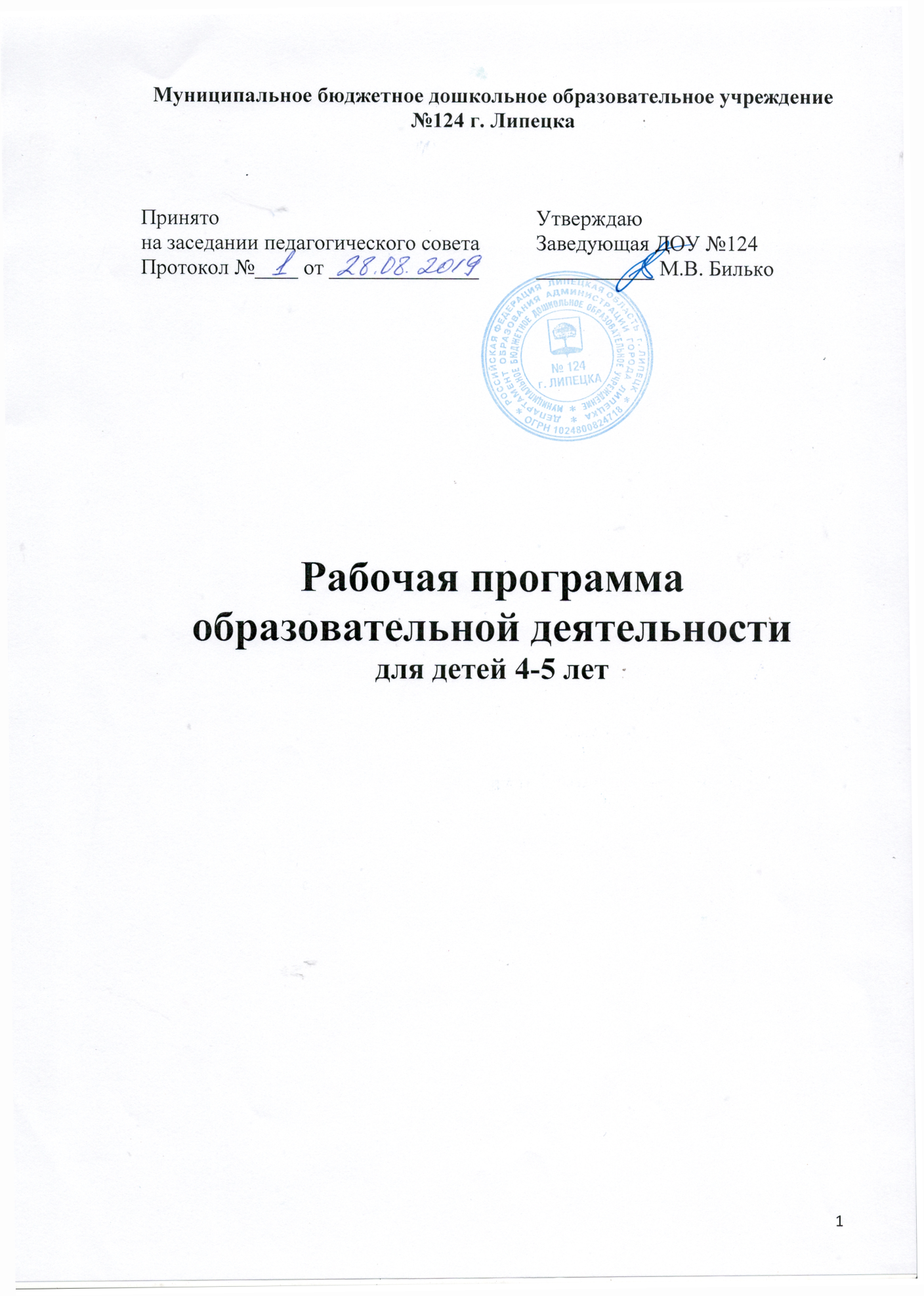 Рабочая программаобразовательной деятельностидля детей 4-5 летСодержаниеПояснительная запискаПланируемые результаты освоения программыСодержание образовательной деятельности      3.1.  Перспективно-тематическое планирование образовательной деятельности      3.2.   Календарное планирование образовательной деятельности      3.3.    Образовательная область «Познавательное развитие»      3.4. Образовательная область «Социально –коммуникативное развитие»      3.5. Образовательная область «Речевое развитие»      3.6.    Образовательная область «Художественно – эстетическое развитие»      3.7.    Образовательная область «Физическое развитие»      3.8. Объем образовательной нагрузки1. Пояснительная запискаРабочая образовательная программа для детей средней группы (далее Программа) разработана на основе основной образовательной программы дошкольного образования ДОУ№ 124 г. Липецка.Программа построена с учётом принципа интеграции образовательных областей в соответствии с возрастными особенностями воспитанников, спецификой и возможностями самих образовательных областей.      Рабочая образовательная программа разработана для построения системы педагогической деятельности младшей группы, обеспечения гарантии качества содержания, создания условий для практического освоения задач областей, обеспечения индивидуального развития и раскрытия творческого потенциала каждого ребёнка. Программа рассчитана на учебный год.Данная программа обеспечивает развитие детей в возрасте от 4 до 5 лет с учётом различных особенностей по основным направлениям:социально-коммуникативное, познавательное, речевое, художестве-эстетическое, физическое развитие, единство воспитательных, развивающих и обучающих целей и задач образовательного процесса.     Рабочая программа составлена с учётом примерной образовательной программы дошкольного образования, программы «Детство» под редакцией Т.И. Бабаева, А.Г. Гогоберидзе, О.В. Солнцева, основной образовательной программы ДОУ №124 г. ЛипецкаПланируемые результатыСоциально-коммуникативное развитиеРебенок проявляет стремление к общению со сверстниками, пытается выстраивать взаимодействие (пока с разной степенью успешности). Объединяется с детьми для совместных игр, действует в соответствии с предложенными правилами. Считается с интересами сверстников, дает возможность высказаться другим детям, выслушивает их, ориентируется на эту информацию. Инициирует общение со взрослым по поводу увиденного, прочитанного; задает вопросы, высказывает свои суждения. С интересом встречает неожиданные повороты игрового сюжета, постановку новых игровых задач (сверстником или взрослым), активно включается в подобную игру, предлагает свои варианты разрешения игровых проблемных ситуаций. Старается соотносить свои поступки с общепринятыми правилами, делает замечания сверстнику и взрослому при нарушении правил. При напоминании следует элементарным правилам сохранения своего здоровья и здоровья других детей; понимает, какие предметы и ситуации могут быть опасные и проявляет осторожность в обращении с ними. Знает некоторые правила поведения в природе, старается не топтать растения: знает, что не нужно рвать и пробовать на вкус незнакомые растения, начинает осознавать, что от его действий могут зависеть другие живые существа, приобретает самые первые навыки по уходу за растениями, обращает внимание на то, что нужно закрывать вовремя кран с водой, не бросает мусор на землю и т.п.; имеет первоначальное представление о безопасном движении на улице. Речевое развитиеРебенок проявляет интерес к книге (просит почитать, рассматривает иллюстрации), к музыке и различным видам музыкальной деятельности, к объектам природы (рассказывает о своих впечатлениях, отображает их в рисунках, использует в поделках).Способен слушать художественное произведение, умеет пересказывать содержание небольших сказок и рассказов, как уже знакомых, так и впервые прочитанных, отвечает на простые вопросы по тексту, может восстановить сюжет по картинкам.  Имеет соответствующий возрасту словарный запас; называет предметы, их качества, свойства, действия, правильно употребляет слова, обозначающие пространственные отношения, согласовывает существительные и прилагательные в роде, числе и падеже, ориентируется на окончание слов; образовывает формы глаголов. Понимает смысл загадок, умеет отгадывать загадки, построенные на описании предметов, явлений, их свойств, действий с ними. Имеет развитый фонематический слух, может подбирать слова с определенным звуком, выделяет первый звук в слове. Владеет интонационной выразительностью, говорит с разными интонациями (повествовательной, вопросительной, восклицательной), имеет достаточно четкую дикцию. Составляет небольшие рассказы по картине или из личного опыта, описывает игрушки и предметы, используя разные типы высказываний: описание, повествование и некоторые компоненты рассуждения. Познавательное развитиеРебенок активно знакомится со свойствами новых окружающих предметов (способ их использования, возможности и т.д.); стремится экспериментировать. Задает вопросы поискового характера: «Почему?», «Зачем?», «Как?», «Откуда?» и т.п. Умеет устанавливать простейшие причинно-следственные связи явлений. Использует усвоенные знания и способы для решения несложных задач. Соотносит действие и результат; может оценить возможность достижения результата, при затруднениях обращается к взрослому. В свободное время в рамках самостоятельной деятельности обращается к соответствующим возрасту играм интеллектуального характера. Использует простые готовые схематические изображения для решения несложных задач, строит по схеме. Умеет продолжить ряд из предметов или фигур с одним изменяющимся признаком. Ребенок умеет различать и называть все цвета спектра, различает и оттенки цветов. Умеет считать в пределах 8, отсчитывать 8 предметов от большего количества, соотносить запись чисел 1-8 с количеством предметов; умеет находить место предмета в ряду, отвечать на вопрос: «На котором месте справа (слева)?», умеет располагать числа по порядку от 1 до 8.Умеет узнавать и называть квадрат, прямоугольник, овал; находить в окружающей обстановке предметы, сходные по форме. Умеет непосредственно сравнивать предметы по длине, ширине, высоте, толщине, раскладывать до 5 предметов в возрастающем порядке, выражать в речи соотношение между ними. Умеет определять направление движения от себя, показывает правую и левую руки; называет части суток, устанавливает их последовательность. Имеет представления о разных видах транспорта, одежды, посуды, мебели, называет их, может описать, чем они отличаются; может назвать несколько различий между жизнью города и деревни, рассказать о них; понимает разницу между буднями и праздниками, знает несколько праздников, может их назвать. Знает свое имя и фамилию, пол, возраст. Осознает свои отдельные умения,  может перечислить несколько примеров того, чего еще не умеет.Имеет первичные представления о семье, обществе и государстве: Называет членов семьи,  рассказывает об отдельных, семейных праздниках.Может назвать свою страну, улицу, на которой живет, столицу России, знает некоторые государственные праздники. Художественно-эстетическое развитиеРебенок с интересом изображает знакомые объекты и явления (бытовые, природные), самостоятельно находит и воплощает в рисунке, коллаже, поделке простые сюжеты на темы окружающей жизни, художественной литературы, любимых мультфильмов. В создаваемых образах передает доступными графическими, живописными и пластическими средствами различные признаки изображаемых объектов (форма, пропорции, цвет, фактура, характерные детали), владеет разными художественными техниками. Выражает свои представления, переживания, чувства, мысли доступными изобразительно-выразительными средствами; проявляет эстетические эмоции и чувства при восприятии произведений разных видов искусства. Любит петь и поет естественным голосом, может чисто интонировать. Начинает и заканчивает пение вместе с музыкой. Пропевает все слова знакомой песни вместе со  взрослым. Владеет следующими видами движений: топающий шаг, ходьба на носках, легкие бег, прямой галоп, кружение топающим шагом, на носочках в парах и по одному легкие подскоки. Может исполнять движения с различными атрибутами. Может выполнять некоторые образные движения, требующие гибкости и пластичности. Любит играть на шумовых музыкальных инструментах, знает основные исполнительские приемы, может исполнить простейшие ритмы с речевой поддержкой, затем и без нее; способен исполнить в шумовом оркестре несложные партии. Проявляет интерес, когда звучит красивая музыка; способен слушать несложные пьесы вне движения и игры продолжительностью 15-20 секунд. Физическое развитие Ребенок обнаруживает достаточный уровень развития физических качеств и основных движений, соответствующий возрастно-половым нормативам; проявляет потребность и интерес к двигательной деятельности. Владеет всеми основными движениями и использует их в самостоятельной деятельности, охотно участвует в подвижных играх, начинает овладевать культурой движения. Умеет ходить и бегать легко, сохраняя правильную осанку. Умеет лазать по гимнастической стенке, не пропуская реек, прыгать в длину с места на расстояние не менее 70 см, принимая правильное исходное положение, и мягко приземляться. Умеет ловить мяч кистями рук с расстояния,  принимать правильное исходное положение во время метания мяча и различных предметов; отбивать мяч о землю (пол) ; бросать мяч вверх и ловить его двумя руками. Умеет прыгать на месте на мягком покрытии, прыгать в длину с места на расстояние. Выполняет основные гигиенические процедуры (моет руки после прогулки, перед едой, пользуется салфеткой, носовым платком, обращает внимание на неопрятность в одежде), часть из них - самостоятельно и без напоминаний со стороны взрослыхИмеет элементарные знания о самом себе, получил некоторые представления о здоровом образе жизни (может ответить на вопрос, что нужно, чтобы быть здоровым, назвав некоторые из правил: делать зарядку, заниматься физкультурой, есть полезную еду, посещать врача, закаляться). Знает, что нужно предупредить взрослого в случае травмы или недомогания· может элементарно охарактеризовать свое самочувствие; положительно относится к оздоровительным мероприятиям. Содержание образовательной деятельности3.1.  Перспективно-тематическое планирование образовательной деятельностиСентябрь.   1.   Какой я? Что я знаю о себе ?2.   Детский сад. Игрушки.3.  Моя семья и семейные традиции.4.  Будь осторожен! (неделя безопасности)Октябрь.  1.  Осень в гости к нам пришла.2. Осенний лес3. Овощи4. ФруктыНоябрь.1.  Родная страна, родной город.2.  Мой дом,  мебель.3.  Мир предметов и техники.4.  Строительные профессии.Декабрь.  1. Зима. Зимние забавы.2. Одежда и обувь.3. Народное творчество4. Новый год.Январь.   1. Дикие животные2. Домашние животные3. Животные севера и жарких стран.Февраль.  1.  Друзья спорта2. Посуда и продукты3. День защитника Отечества4. Транспорт. ПДД.Март.  1. Праздник мам2. Весна3. Птицы4. Неделя театра и детской книгиАпрель.   1. Водоем и его обитатели 2. День космонавтики3.  Мир растений. 4.  ПофессииМай.  Скоро лето.1-2. Моя Родина3. Мир насекомых4. Здравствуй, лето.3.2.   Календарное планирование образовательной деятельности  Образовательная область «Познавательное развитие»Задачи:Обогащать сенсорный опыт детей, развивать целенаправленное восприятие и самостоятельное обследование окружающих предметов (объектов) с опорой на разные органы чувств. Развивать умение замечать не только ярко представленные в предмете (объекте) свойства, но и менее заметные, скрытые; устанавливать связи между качествами предмета и его назначением, выявлять простейшие зависимости предметов (по форме, размеру, количеству) и прослеживать изменения объектов по одному - двум признакам. Обогащать представления о мире природы, о социальном мире, о предметах и объектах рукотворного мира. Проявлять познавательную инициативу в разных видах деятельности, в уточнении или выдвижении цели, в выполнении и достижении результата. Обогащать социальные представления о людях – взрослых и детях: особенностях внешности, проявлениях половозрастных отличий, о некоторых профессиях взрослых, правилах отношений между взрослыми и детьми. Продолжать расширять представления детей о себе, детском саде и его ближайшем окружении. Развивать элементарные представления о родном городе и стране. Способствовать возникновению интереса к родному городу и стране. Перспективное планирование по ФЦКМПерспективное планирование по ФЭМПНаблюденияНаблюдение за погодой.Наблюдение за птицами.Наблюдение за облаками.Наблюдение за листопадом.Рассматривание осеннего дерева;Наблюдение за работой дворника;Наблюдение за первым снегом;Наблюдение за работой шофёра;Наблюдение за льдом;Наблюдение за морозными узорами;Наблюдение за елью;Наблюдение за сезонным явлением инеем, заморозками;Наблюдение за первым снегом;Наблюдение за свежевыпавшим снегом;Наблюдение за работой дворника зимой;Наблюдение за снегом;Наблюдение за елью;Наблюдение за тем, как одеты прохожие;Наблюдение за свойствами снега;Наблюдение за снегопадом;Наблюдение за ветром;Наблюдение за небом;Наблюдение «Птицы зимой»;Рассматривание сосулек;Наблюдение «Приметы ранней весны»;Наблюдение за набуханием почек на деревьях;Наблюдение за проталинами и зелёной травой;Наблюдение за растениями и кустарниками;Наблюдение за насекомыми;Экскурсия «Зелёный детский сад»; Образовательная область «Социально – коммуникативное развитие»Содержание образовательной области направлено на достижение целей освоения первоначальных представлений социального характера и включения детей в систему социальных отношений через решение следующих задач:закладывание основ безопасного отношения к окружающему миру.формирование положительного отношения к труду;развитие игровой деятельности детей;приобщение к элементарным общепринятым нормам и правилам взаимоотношения со сверстниками и взрослыми (в том числе моральным); формирование гендерной, семейной, гражданской принадлежности, патриотических чувств, чувства принадлежности к мировому сообществу.Планирование образовательной деятельности по Формированию основ безопасного поведения в быту и в природеТруд взрослых, самообслуживание и детский трудЗадачи:Формировать представление об отдельных профессиях взрослых на основе ознакомления с конкретными видами труда; помочь увидеть направленность труда на достижение результата и удовлетворение потребностей людей. Воспитывать уважение и благодарность взрослым за их труд, заботу о детях; Вовлекать детей (в объеме возрастных возможностей) в простейшие процессы хозяйственно-бытового труда – от постановки цели до получения результата труда; при поддержке взрослого развивать умение контролировать качество результатов своего труда (не осталось ли грязи, насухо ли вытерто, убраны ли на место инструменты и материалы). Способствовать дальнейшему развитию самостоятельности и уверенности в самообслуживании, желания включаться в повседневные трудовые дела в детском саду и семье. Формы и методы трудового воспитания:- Целевые прогулки, экскурсии- Беседы- Чтение детской художественной литературы- Рассматривание картин и репродукций о профессиях взрослых- Просмотр видеофильмов- Дидактические игры о мире профессий-  Изобразительная деятельность, отражающая мир взрослых- Сюжетно – ролевые игры- Рассматривание предметов, инструментов, материалов- Игровые ситуации- Дежурство- Коллективный труд (хозяйственно – бытовой труд)- Самообслуживание- ЭкспериментированиеI– КварталСентябрь-ноябрьТруд на участке:Уборка листьев на участке.Сбор осенних листьев, семян цветов и других растений.Сбор овощей и фруктов на огороде.Посадка чеснока под зиму.Перекопка грядок на огороде.Окапывание деревьев и кустарников.    Труд в уголке природы:Украшение уголка природы красивыми растениями и цветами, осенними листьями, овощами и фруктами.Устройство выставок «Дары природы», «Осенняя фантазия».Уход за комнатными растениями.Хозяйственно-бытовой труд:Помощь воспитателю в подклейке книг.Стирка кукольного белья.Протирание пыли в шкафчиках.Наведение порядка в группе.Самообслуживание:Совершенствовать умение самостоятельно одеваться, раздеваться. Приучать аккуратно складывать и вешать одежду, с помощью взрослого приводить ее в порядок (чистить, просушивать). Воспитывать стремление быть всегда аккуратными, опрятными.Формировать умение самостоятельно готовить свое рабочее место и убирать его после окончания занятий рисованием, лепкой, аппликацией (мыть баночки, кисти, протирать стол и т. д.).II - КварталДекабрь-февральТруд на участке:Уборка снега на участке.Сооружение снежных построек.Подкормка птиц.Устройство птичьей столовой.Стряхивание снега с веток и кустарников.Окапывание снегом деревьев.Труд в уголке природы:Уход за комнатными растениями.Посев семян для выращивания корма.Протирание листьев растений от пыли.Опрыскивание растений.Хозяйственно-бытовой труд:Протирание стульчиков.Мытье крупного строителя.Наведение порядка в групповой комнате.Самообслуживание:Совершенствовать умение самостоятельно одеваться, раздеваться. Приучать аккуратно складывать и вешать одежду, с помощью взрослого приводить ее в порядок (чистить, просушивать). Воспитывать стремление быть всегда аккуратными, опрятными.Формировать умение самостоятельно готовить свое рабочее место и убирать его после окончания занятий рисованием, лепкой, аппликацией (мыть баночки, кисти, протирать стол и т. д.).III Квартал:Март – майТруд на участке:Уборка участка от снега.Расчистка дорожек.Уборка мусора, участка и т.д.Вскапывание грядок.Уход за цветами на клумбе.Хозяйственно – бытовой:Мытье игрушек.Заточка карандашей.Наведение порядка в шкафах для одежды.Труд в уголке природы:Уход за комнатными растениями.Протирание листьев растений от пыли.Опрыскивание растений.Самообслуживание Совершенствовать умение самостоятельно одеваться, раздеваться. Приучать аккуратно складывать и вешать одежду, с помощью взрослого приводить ее в порядок (чистить, просушивать). Воспитывать стремление быть всегда аккуратными, опрятными.Формировать умение самостоятельно готовить свое рабочее место и убирать его после окончания занятий рисованием, лепкой, аппликацией (мыть баночки, кисти, протирать стол и т. д.).. Мир социальных отношений.Задачи:Воспитывать доброжелательное отношение к взрослым и детям: быть приветливым, проявлять интерес к действиям и поступкам людей, желание по примеру воспитателя помочь, порадовать окружающих. Развивать эмоциональную отзывчивость к взрослым и детям, сопереживание героям литературных произведений, доброе отношение к животным и растениям. Воспитывать культуру общения со взрослыми и сверстниками, желание выполнять правила: здороваться, прощаться, благодарить за услугу, обращаться к воспитателю по имени и отчеству, быть вежливыми в общении со старшими и сверстниками, учиться сдерживать отрицательные эмоции и действия. Развивать стремление к совместным играм, взаимодействию в паре или небольшой подгруппе, к взаимодействию в практической деятельности. Развивать в детях уверенность, стремление к самостоятельности, привязанность к семье, к воспитателю. Формы и методы воспитания и развития:- Проблемно – игровые ситуации- Личностно и познавательное общение на социально – нравственные темы- Сотрудничество детей в совместной деятельности- Этические беседы-Игры с правилами социального содержания- Экскурсии- Игры путешествия- Чтение художественной литературы- Рассматривание картин, иллюстраций- Рисование на социальные темы- Знакомство с элементами национальной культуры. ИграЗадачи:Развивать все компоненты детской игры (обогащать тематику и виды игр, игровые действия, сюжеты, умения устанавливать ролевые отношения, создавать игровую обстановку, используя для этого реальные предметы и их заместители, действовать в реальной и воображаемой игровых ситуациях). Обогащать содержание детских игр, развивать воображение, творчество, интерес к игровому экспериментированию. Формировать умение следовать игровым правилам в дидактических, подвижных, развивающих играх. Воспитывать доброжелательные отношения между детьми, обогащать способы их игрового взаимодействия. Формы и методы воспитания и развития:- Сюжетно – ролевые игры- Театральные игры- Режиссерские игры- Игры фантазирования- Игры имитации- Игры экспериментирование- Развивающие игры- Дидактические игры- Народные игры- Игры с правилами3.5. Образовательная область «Речевое развитие»Содержание образовательной области «Речевое развитие» направленно на достижение целей овладения способами и средствами взаимодействия с окружающими людьми. Задачи:
 Воспитывать у детей интерес к общению со взрослыми и сверстниками;  Обучать детей вступать в контакт с окружающими, выражать свои мысли, чувства, впечатления, используя речевые средства и элементарные этикетные формулы общения; Развивать желание детей активно включаться вречевого взаимодействие, направленное на развитие умения понимать обращенную речь с опорой и без опоры на наглядность.  Обогащать и активизировать словарь детей за счет слов-названий предметов, объектов, их действий или действий с ними, некоторых ярко выраженных частей, свойств предметов (цвет, форма, размер, характер поверхности).Формы и методы речевого развития:-рассматривание картин, картинок, предметов, игрушек;-беседы по картинам, картинкам, серии сюжетных картинок;-игровые ситуации;-дидактические игры;-стихи, загадки.Перспективное планирование образовательной деятельности по речевому развитиюПримерный список литературы для чтения детям средней группы (4-5 лет)Русское народное творчествоМалые формы фольклора. «Барашеньки», «Дедушка Ежок», «Долгоносый журавель...», «Жили у бабуси...», «Иголка, иголка...», «Как у нашего кота...», «Киска, киска...», «Курочка по сенечкам», «Наша-то хозяюшка», «Пошла Маня», «Пузырь», «Сел комарик под кусточек...», «Со вьюном я хожу...», «Солнышко-колоколнышко...», «Ты, трава ль моя...», «Ходит конь...» и другие.Сказки. «Гуси-лебеди», «Жихарка», «Заюшкина избушка», «Зимовье зверей», «Петушок и бобовое зернышко», «Лиса и волк», «Лиса привередница», «Лисичка со скалочкой», «Пых», «Смоляной бочок», «Снегурушка и лиса», «У страха глаза велики». Фольклор народов мираМалые формы фольклора. «Два маленьких котенка», «Перчатки», «Храбрецы», «Кораблик» (англ.), «Где ночует солнце?», «Ласточка» (арм.), «Гоп-гоп» (чеш.), «Горкой, горкой...» (белор.), «Люли, люли, моя крошка», «Стуки-стуки» (лит.), «Скакун» (татар.), «Ой, в зеленом бору...» (укр.), «Соловей-соловушка» (лат.), «Счастливого пути» (гол- ланд.), «Что я видел» (фр.).Сказки.«Два жадных медвежонка» (венг.), «Заяц и еж» (нем.), «Как собака друга искала» (мордов.), «Колосок», «Рукавичка» (укр.), «Горшок каши» (фр.), «Почему кот моется после еды» (лит.), «Три поросенка» (англ.), «У солнышка в гостях» (словац.), «Хвастливый заяц» (узб.). Произведения русской классической литературыК.Аксаков «Мой Марихен так уж мал...»; О. Белявская «Вербочки», «На лугу»; Г. Галина «Песня мышек», «Спи, сын!»; В. Жуковский «Мальчик с пальчик», «Птичка»;А.Кольцов «Дуют ветры буйные»; И. Никитин «На дворах и домах снег лежит полотном...»; В. Одоевский «Мороз Иванович»; А. Плещеев «Старик», «Травка зеленеет...», «Уж тает снег...»;А. Пушкин «Румяной зарею покрылся восток...», «Ель растет перед дворцом...»; И. Суриков «Первый снег пушистый...»; Л. Толстой «Спала кошка на крыше...», «У Вари был чиж...», «Саша был трус...», «Нашли дети ежа...», «Как мальчик рассказывал про то, как его не взяли в город», «Была зима...», «У бабки была внучка...»; Ф. Тютчев «В небе тают облака...»;К. Ушинский «Лекарство», «Васька», «Спор зверей», «Бишка», «Четыре желания», «Чужое яичко»; А. Фет «Кот поет, глаза прищуря...», «Чудная картина...», «Ласточки пропали...»; С. Черный «Про девочку, которая нашла своего мишку», «Имя», «Волк». Произведения современной русской и зарубежной литературыЯ.Аким «Елка наряжается»; 3. Александрова «Ветер на речке», «Мой мишка», «Одуванчик»; А. Барто «Девочка-ревушка», «Девочка чумазая», «Снегирь», «Машенька», «Уехали»; Е. Благинина «Аленушка», «С добрым утром», «Сорока-белобока», «Дождик», «Вот какая мама»; В. Берестов «Кошкин щенок», «Мишка, мишка, лежебока», «Снегопад», «Больная кукла»;Б.Житков «Кружечка под елочкой»; М. Зощенко «Глупая история»; В. Инбер «Сороконожки»; Л. Квитко«В гости», «Лошадка»;М. Клокова «Воробей с березы...»; А. Кушнер «Почему я от всего отказался», «Что в углу?»; С. Маршак «Вот какой рассеянный», «Пудель», «Детки в клетке», «Как себя вести», «Сказка о глупом мышонке», «Усатый-полосатый», «Сказка об умном мышонке», «Ванька-встанька»; И. Мезнин «Черное и серое», «Простое слово»; Н. Носов «Метро», «Ступеньки»; К).Мориц«Страшилище», «Цветок», «Очень задумчивый день», «Ручеек», «Ежик резиновый»; Л. Пантелеев «Рассказы о Белочке и Тамарочке»; В. Сутеев «Цыпленок и утенок», «Кто сказал „мяу"?»; Я. Тайц «По грибы»;Д.Хармс«Очень-очень вкусный пирог», «Веселый старичок», «Очень странная история», «Удивительная кошка», «Кораблик», «Таксик и бульдог»; Г. Цыферов «Самолетик»; Е. Чарушин «Рассказы из сборников „Почему Тюпа птиц не ловит", „Как Томка научился плавать", „Что за зверь", „Волчишко"», «Никита-охотник», «Про Томку»; К. Чуковский «Айболит», «Бармалей», «Закаляка», «Ежики смеются», «Елка», «Краденое солнце», «Мойдодыр», «Муха-Цокотуха», «Свинки», «Тарака- нище», «Федорино горе», «Цыпленок», «Чудо-дерево»; П. Воронько «Я носила воду», «Обновки» (пер. с укр.); Ф.Грубин «Горка», «Ромашки» (пер. с чеш.);С. Капутикян «Маша обедает»; Я. Колас «Цветок» (пер. с белор.); Э. Маркуш «Купание вороненка» (пер. с венг.); Уолтер де ля Мер «Кря!», «Перышки в подушке» (пер. с англ.); Я. Райнис «Наперегонки» (пер. с латыш.); Ю. Тувим «Где очки?» (пол.);В.Хорол «Зайчик».Образовательная область «Художественно – эстетическое развитие»Содержание образовательной области Художественно – эстетическое развитие» направленно на достижение целей формирования интереса к эстетической стороне окружающей действительности.Задачи:РисованиеУчить следить за движением карандаша по бумаге. Привлекать внимание детей к изображённым ими на бумаге разнообразным линиям, конфигурациям.Побуждать задумываться над тем, что нарисовали, на что это похоже. Побуждать к дополнению нарисованного и названного изображения характерными деталями; к осознанному повторению ранее получившихся штрихов, линий, пятен, форм.Учить различать цвета карандашей, фломастеров, правильно называть их. Учить рисовать разные линии (длинные, короткие, вертикальные, горизонтальные, наклонные) пересекать их, уподобляя предметам: ленточкам, платочкам, дорожкам, ручейкам, сосулькам, заборчику и др. Подводить детей к рисованию предметов округлой формы.Учить правильно держать карандаш и кисть; карандаш – тремя пальцами выше отточенного конца, кисть за железным наконечником; набирать краску на кисть, макая её всем ворсом в баночку, снимать лишнюю краску, прикасаясь ворсом к краю баночки.ЛепкаЗнакомить с пластическими материалами: глиной, пластилином, пластической массой (отдавать предпочтение глине).Учить отламывать комочки глины от большого комка, раскатывать их между ладонями прямыми движениями: свёртывать получившуюся палочку, плотно прижимая её концы друг к другу (колечко, бараночка, колесо и др.).Учить раскатывать комочек глины круглыми движениями ладоней (шарик, яблоко, ягода и др.) сплющивать комочек между ладонями (лепёшки, печение, пряники), делать пальцами углубление в середине сплющенного комочка (мисочка, блюдце).Учить соединять две вылепленные формы в один предмет: палочка и шарик, погремушка или грибок, два шара – неваляшка  и  т. п.Приучать к аккуратному обращению с материалами: класть глину и вылепленные предметы на дощечку или специальную клеёнку.Воспитывать у детей слуховую сосредоточенность и эмоциональную отзывчивость на музыку.Организовывать детское экспериментальное с немузыкальными (шумовыми, природными) и музыкальными звуками и исследование качеств музыкального звука: высоты длительности, динамики, тембра.Формировать у детей вокальные и певческие умения в процессе подпевания взрослому.Стимулировать умение детей импровизировать и сочинять простейшие музыкально художественные образы в музыкальных играх и танцах.Методы и формы развития: Рисование-рисование по образцу;-рассматривание картин, иллюстраций;-индивидуальная работа.  Аппликация-аппликация по образцу;-коллективная работа. Лепка-рассматривание игрушек;-индивидуальная работа с детьми;-лепка по образцу;-коллективные работы.Конструирование-рассматривание построек, иллюстраций;-выполнение работы по образцу;-индивидуальная работа с детьми.Изобразительная деятельностьПерспективное планированиеХудожественно – эстетическое развитие (лепка)Художественно – эстетическое развитие (аппликация)МузыкаЗадачи:воспитывать слушательскую культуру детей, развивать умения понимать и интерпретировать выразительные средства музыки; развивать умения общаться и сообщать о себе, своем настроении с помощью музыки; развивать музыкальный слух - интонационный, мелодический, гармонический, ладовый; обучать элементарной музыкальной грамоте. развивать координацию слуха и голоса, формировать начальные певческие навыки; способствовать освоению детьми приемов игры на детских музыкальных инструментах; способствовать освоению элементов танца и ритмопластики для создания музыкальных двигательных образов в играх и драматизациях; стимулировать желание ребенка самостоятельно заниматься музыкальной деятельностью. Формы и методы развития музыкальной культуры:- Разучивание песен- Закрепление музыкально – ритмических движений- Музыкально – дидактические игры- Ситуации – импровизации- Слушание музыки, музыкальных инструментов- Развлечения (концерты, праздники, спектакли, театральные игры)3.7. Образовательная область «Физическое развитие»Задачи:Развивать умения уверенно и активно выполнять основные элементы техники общеразвивающих упражнений, основных движений, спортивных упражнений, соблюдать правила в подвижных играх и контролировать их выполнение, самостоятельно проводить подвижные игры и упражнения, ориентироваться в пространстве, воспринимать показ как образец для самостоятельного выполнения упражнений, оценивать движения сверстников и замечать их ошибки. Целенаправленно развивать скоростно-силовые качества, координацию, общую выносливость, силу, гибкость. Формировать у детей потребность в двигательной активности, интерес к выполнению элементарных правил здорового образа жизни.Развивать умения самостоятельно и правильно совершать процессы умывания, мытья рук; самостоятельно следить за своим внешним видом; вести себя за столом во время еды; самостоятельно одеваться и раздеваться, ухаживать за своими вещами (вещами личного пользования).Формы и методы физического развития детей:- рассматривание физкультурных пособий- беседы, чтение детской художественной литературы- рассматривание картин, фотографий, просмотр видеофильмов о различных физических упражнениях, видах спорта, спортсменах разного возраста- дидактические игры, расширяющие представления о  физических упражнениях- спортивные упражнения: катание на санках, на велосипеде- подвижные игры: с бегом, прыжками, ползанием, метанием- упражнения для развития физических качеств: для развития быстроты движений, скоростно – силовых качеств, выносливости, гибкости, ловкости- игры – эстафеты- утренняя гимнастика- бодрящая гимнастика- дыхательная гимнастика- пальчиковая гимнастика- воспитание культурно гигиенических навыков- досуги, праздники, развлечения- «День здоровья»Подвижные игры(см. Т.И. Осокина «Игры и развлечения детей на воздухе»)3.8. Объём образовательной нагрузки.Приложение 1Методические материалы и средства обучения и воспитанияМатериально – техническое оснащение:-   Магнитофон с разьемомUSD-  Логические блоки Дъенеша-  Цветные счётные палочки Кюизенера-  Конструктор геометрический (малый)-  Конструктор «Лего» (средний, малый)-  Счётный и раздаточный материал по формированию элементарных математических представлений.-  Демонстрационный счётный материал по формированию элементарных математических представлений.-  Наборы геометрических фигур.-  Настольные театры: «Волк и семеро козлят», «Репка», «Три поросёнка», «Кот, петух и дрозд», «Красная    Шапочка», «Дюймовочка», «Лиса и заяц», «Рукавичка», «Смоляной бычок»-  Пальчиковые театры: «Гуси-лебеди», «Маша и медведь», «Репка», «Красная Шапочка»-  Набор игрушек для кукольного театраНаглядный материал по комплексно – тематическому планированию:«Книги», «Дом, в котором я живу», «Профессии», «Бытовая техника», «Витамины», «Овощи», «Фрукты», «Посуда», «Деревья», «Одежда», «Насекомые», «Здоровье», «Осень», «Продукты питания», «Лето», «Игрушки», «Грибы», «Пасха», «Вода», «Космос», «Земля - наш дом родной», «День Побед», «Правила дорожного движения», «Весна», «Транспорт», «Русский быт, «Семья», «Защитники Отечества», «Дикие животные», «Домашние животные», «Моё здоровье – безопасность», «Цветы», «Птицы»,  «Труд людей», «Рыбы», «Россия», «Москва», «Новый год», «Рождество», «Зима», «Зимние забавы», «Народные игрушки», «Народная культура и традиции», «Животные севера», «Животные жарких стран», «Добро пожаловать в экологию» О.А.Воронкевич–средняя, старшая, подготовительные группы, «Все работы хороши», Ознакомление с искусством «Времена года», Серия «Расскажите детям»:«Хлеб», «Дорожные знаки», «Профессии», «Дорожные знаки», «Домашние животные», «Природные явления», «Цвета», «Комнатные цветы», «Пассажирский транспорт», «Мамы и их детки»Демонстрационные картины-  Времена года: «В школу», «Снегоуборочная машина», «Весна наступила», «Осенью», «Речка замёрзла», «Зимние забавы», «Ледоход», «Летний вечер», «Золотая осень».-  Домашние животные: «Кошка с котятами», «Собака со щенятами», «Корова с телёнком», «Лошадь с жеребёнком», «Свинья с поросятами», Кролики», «Коза с козлятами», «Овцы с ягнятами», «Куры», «Утки».-  Дикие животные: «Ежи», «Зайцы», «Белки», «Волки», «Лоси», «Лиса с лисятами», «Бурые медведи», «Белые медведи, «Львы», «Тигры», «Слоны», «Обезьяны».Картины по развитию речи-  «Уборка урожая», «Любимое занятие», «Письмо с фронта», «Мартовское солнце», «Родные поля», «В лесу», «Дети Севера», «На солнечном юге», «На взморье», Уборка хлопка», «Катаем шары», «Играем в поезд», «Играем с песком», «Едем на лошадке», «Играем с матрёшками», «Едем в автобусе», «Строим дом», «Помогаем товарищу», «Спасаем мяч», «Катаемся на санках», «Дети кормят курицу и цыплят», «Игра с куклой», «Дети играют в кубики», «Зимой на прогулке», «Летом на прогулке».Расскажите сказку по картинкам: «Теремок», «Репка», «Волк и семеро козлят», «Заюшкина избушка»Развивающие и дидактические игры:-  «Азбука настроений», «Кто чей малыш?», «Что перепутал художник?», «Необычные животные», «Разноцветные гномики», «Чья тень», «Колумбово яйцо», «Волшебный круг», «Неразлучные друзья», «Чей домик?»  и др.- лото «Ассоциации», «Фрукты», «Овощи», «Цветы», «Птицы», «Рыбы», «Домашние животные», «Дикие животные- «Основы безопасности», «Азбука безопасности –на улице, во дворе, один в доме», «Большая прогулка», «Зуб Неболейка», «Аскорбинка и её друзья», «Как избежать неприятностей»-  «Слоги», «Игра слов», «Кто больше? Кто меньше?», «Подбери нужное», «Мой первый рассказ», «Кто что делает?», «Учись играя», «Динамический кроссворд»-  «Сказочное домино», «Любимые сказки», «У медведя во бору»-  Теневой театр: «Репка», «Теремок», «Колобок», «Гуси-лебеди», «Заюшкина избушка» -  Пазлы: «Доктор Айболит», «Мамонтенок», «Винни Пух», «Лиса и кувшин», «Крокодил Гена», «Незнайка»-  Мозаика-  Шашки, шахматы, настольный футбол, «Дартс»Приложение 2Режим дняХолодный период Теплый период Приложение 3.Перспективное планирование работы с родителямиПринято на заседании педагогического советаПротокол №____ от ______________УтверждаюЗаведующая ДОУ №124___________ М.В. БилькоПриложение 1. Методические материалы и средства Приложение 2. Режим дня.Приложение 3. Перспективное планирование работы с родителями.План.датаФакт.датаВид занятияТема занятияСентябрь                                       Тема: Какой я? Что я знаю о себе?Сентябрь                                       Тема: Какой я? Что я знаю о себе?Сентябрь                                       Тема: Какой я? Что я знаю о себе?Сентябрь                                       Тема: Какой я? Что я знаю о себе?ФЦКМ ЧеловекФЭМПСравнение  путем наложенияРисованиеМой другРазвитие речиРассказ о себеЛепкаВеселые человечкиТема: Детский сад. Игрушки.Тема: Детский сад. Игрушки.Тема: Детский сад. Игрушки.Тема: Детский сад. Игрушки.ФЦКМ     ИгрушкиФЭМПСчёт до 2РисованиеЛюбимая игрушкаРазвитие речиРассказ о группеАппликацияИгрушкиТема: Моя семья и семейные традицииТема: Моя семья и семейные традицииТема: Моя семья и семейные традицииТема: Моя семья и семейные традицииФЦКМ Моя семья. Семейные традиции.ФЭМПОриентировка в пространствеРисованиеМоя семьяРазвитие речиСоставление рассказа о семьеЛепкаЧайный сервизТема: Будь осторожен! ( неделя безопасности)Тема: Будь осторожен! ( неделя безопасности)Тема: Будь осторожен! ( неделя безопасности)Тема: Будь осторожен! ( неделя безопасности)ФЦКМБудь остороженФЭМППространство и времяРисованиеОгонь добрый, огонь злойРазвитие речиОпасные предметыАппликация   Пожарная машинаОктябрь                            Тема: Осень в гости к нам пришлаОктябрь                            Тема: Осень в гости к нам пришлаОктябрь                            Тема: Осень в гости к нам пришлаОктябрь                            Тема: Осень в гости к нам пришлаФЦКМ Осень в гости к нам пришлаФЭМПЧисло и цифра 3РисованиеЗолотая осеньРазвитие речиПризнаки осени (составление рассказа по теме)Лепка  МухоморыТема: Осенний лесТема: Осенний лесТема: Осенний лесТема: Осенний лесФЦКМ Осенний лесФЭМПСравнение по высотеРисованиеОсеннее деревоРазвитие речиПересказ рассказа Прогулка по лесуАппликация  Узор из листьевТема: ОвощиТема: ОвощиТема: ОвощиТема: ОвощиФЦКМОвощиФЭМПГеометрические фигурыРисованиеНатюрмортРазвитие речиОписательные рассказы об овощахЛепка    Чудеса на грядкеТема: ФруктыТема: ФруктыТема: ФруктыТема: ФруктыФЦКМФруктыФЭМПКуб. Шар.РисованиеЯблоневый садРазвитие речиРассказ по картине «Сбор урожая»Аппликация   Корзина для фруктовНоябрь                                                Тема: Мой родной крайНоябрь                                                Тема: Мой родной крайНоябрь                                                Тема: Мой родной крайНоябрь                                                Тема: Мой родной крайФЦКМ Мой родной крайФЭМПКвадрат. Порядковый счёт.РисованиеРеки, поля, горяРазвитие речиРассказ о городеЛепкаДома на нашей улице (пластилинография)Тема: Мой дом, мебельТема: Мой дом, мебельТема: Мой дом, мебельТема: Мой дом, мебельФЦКММой дом. Мебель.ФЭМПЧисло и цифра 4РисованиеНовый домРазвитие речиРассказ о своем домеАппликацияЦветной домТема: Строительные профессииТема: Строительные профессииТема: Строительные профессииТема: Строительные профессииФЦКМ Строительные профессииФЭМППрямоугольникРисованиеСтроители строят домаРазвитие речиПересказАппликация Заюшкина избушкаТема: Мир техникиТема: Мир техникиТема: Мир техникиТема: Мир техникиФЦКМ Мир техникиФЭМПГеометрические фигурыРисованиеПылесосРазвитие речиТехника в моем домеЛепкаУтюгДекабрь                                Тема: Зима. Зимние забавыДекабрь                                Тема: Зима. Зимние забавыДекабрь                                Тема: Зима. Зимние забавыДекабрь                                Тема: Зима. Зимние забавыФЦКМЗима. Зимние забавы.ФЭМПСчётные палочкиРисованиеПришла зимаРазвитие речиРассказ по сюжетной картинеЛепкаСнежинкиТема: Одежда и обувьТема: Одежда и обувьТема: Одежда и обувьТема: Одежда и обувьФЦКМ Одежда и обувь.ФЭМПЗакреплениеРисованиеМоя обувьРазвитие речиОписательный рассказАппликацияПлатье для КатенькиТема: Народное творчествоТема: Народное творчествоТема: Народное творчествоТема: Народное творчествоФЦКМ Народное творчество.ФЭМПКоличество и порядковый счётРисованиеСарафаны  для матрешекРазвитие речиПересказЛепкаФилимоновская игрушкаТема: Новый годТема: Новый годТема: Новый годТема: Новый годФЦКМ Новый год.ФЭМПСравнение по высотеРисованиеПраздничная елочкаРазвитие речиРассказ как я встречу Новый годАппликацияЗеленая гостьяЯнварь                      Тема: Зимний лес. Дикие животные.Январь                      Тема: Зимний лес. Дикие животные.Январь                      Тема: Зимний лес. Дикие животные.Январь                      Тема: Зимний лес. Дикие животные.ФЦКМ Зимний лес. Дикие животные.ФЭМПОриентировка в пространствеРисованиеЗаяцРазвитие речиПересказАппликацияЗимний лесТема: Домашние животныеТема: Домашние животныеТема: Домашние животныеТема: Домашние животныеФЦКМДомашние животныеФЭМПЧасти сутокРисованиеПетушокРазвитие речиПересказ ЛепкаПоросенокТема: Животные севера и жарких странТема: Животные севера и жарких странТема: Животные севера и жарких странТема: Животные севера и жарких странФЦКМ Животные севера и жар стран.ФЭМПЧисло и цифра 5РисованиеБелый мишкаРазвитие речи Описательный рассказАппликацияЛевФевраль                          Тема: Дети друзья спортаФевраль                          Тема: Дети друзья спортаФевраль                          Тема: Дети друзья спортаФевраль                          Тема: Дети друзья спортаФЦКМ    Дети друзья спортаФЭМПЗакреплениеРисованиеАтрибуты спортаРазвитие речиРассказ по картинкамЛепкаСпортивный инвентарьТема: Посуда и продукты питанияТема: Посуда и продукты питанияТема: Посуда и продукты питанияТема: Посуда и продукты питанияФЦКМ Посуда и продукты питания.ФЭМПУсловная меркаРисованиеПосуда для куколРазвитие речиОписательный рассказЛепка     Посуда для куколТема: Транспорт. ПДД.Тема: Транспорт. ПДД.Тема: Транспорт. ПДД.Тема: Транспорт. ПДД.ФЦКМ Транспорт. ПДД.ФЭМПЗакреплениеРисованиеПешеходный переходРазвитие речиПересказАппликацияПоездТема: День защитника ОтечестваТема: День защитника ОтечестваТема: День защитника ОтечестваТема: День защитника ОтечестваФЦКМ День защитника ОтечестваФЭМПСравнение с помощью условной меркиРисованиеНаша АрмияРазвитие речиРассказы о воинахАппликация  СамолетыМарт                          Тема: Праздник мамМарт                          Тема: Праздник мамМарт                          Тема: Праздник мамМарт                          Тема: Праздник мамФЦКМ       Праздник мамФЭМПКоличественный и порядковый счетРисованиеСалфетки для мамРазвитие речиСоставление рассказа по картине «Мать моет посуду»Лепка          Цветы - сердечкиТема: ВеснаТема: ВеснаТема: ВеснаТема: ВеснаФЦКМ ВеснаФЭМППространствоРисованиеВесна идетРазвитие речиРассказ по картине «Ранняя весна»Аппликация Первые цветыТема: ПтицыТема: ПтицыТема: ПтицыТема: ПтицыФЦКМ ПтицыФЭМПСравнение по величинеРисованиеВоробушкина кормушкаРазвитие речиРассказ по картинеЛепкаВоробушкиТема: Неделя театра и детской книгиТема: Неделя театра и детской книгиТема: Неделя театра и детской книгиТема: Неделя театра и детской книгиФЦКМ Неделя театра и детской книгиФЭМПВремяРисованиеВеселый клоунРазвитие речиПересказ «В театре»Аппликация  Закладка для книгиАпрель         Тема: Водоём и его обитателиАпрель         Тема: Водоём и его обитателиАпрель         Тема: Водоём и его обитателиАпрель         Тема: Водоём и его обитателиФЦКМ Водоём и его обитателиФЭМПГеометрические фигурыРисованиеРыбкиРазвитие речиОписательный рассказАппликация   Подводный мирТема: День космонавтикиТема: День космонавтикиТема: День космонавтикиТема: День космонавтикиФЦКМ День космонавтикиФЭМПСравнение и классификацияРисованиеКосмические просторыРазвитие речиПересказЛепка         Звезды и кометыТема: Мир растенийТема: Мир растенийТема: Мир растенийТема: Мир растенийФЦКМ            Мир растенийФЭМПЗакрепление знания цифр до 5РисованиеПолянка с весенними цветамиРазвитие речиОписание весенних цветовАппликация Цветочная клумбаТема: ПрофессииТема: ПрофессииТема: ПрофессииТема: ПрофессииФЦКМ ПрофессииФЭМПГеометрические фигурыРисованиеПо замыслуРазвитие речиПересказЛепка       Изделия поварятМай                                               Тема: Моя РодинаМай                                               Тема: Моя РодинаМай                                               Тема: Моя РодинаМай                                               Тема: Моя РодинаФЦКМ Моя РодиныФЭМПСравнение и классификацияРисованиеБукет тюльпановРазвитие речиПересказ «Первомайский салют»Аппликация  Подарок ветеранамФЦКМДень ПобедыФЭМПЗакрепление понятий близко - далекоРисованиеПраздничный салютРазвитие речиСоставление рассказа «На параде»ЛепкаПодарки ветеранамТема: Путешествие в мир насекомыхТема: Путешествие в мир насекомыхТема: Путешествие в мир насекомыхТема: Путешествие в мир насекомыхФЦКМ Путешествие в мир насекомыхФЭМППространствоРисованиеБожья коровкаРазвитие речиОписательный рассказЛепкаЖукиТема: Здравствуй, лето!Тема: Здравствуй, лето!Тема: Здравствуй, лето!Тема: Здравствуй, лето!ФЦКМ Здравствуй, лето!ФЭМПСравнение по величинеРисованиеЦветущий лугРазвитие речиСоставление рассказа по схемеАппликация  У солнышка в гостяхТема НОДЦели и задачиЛитературасентябрьсентябрьсентябрьЧто я знаю о себе?Познакомить детей с частями тела, рассказать о необходимости гигиенических процедур, закрепить название предметов гигиены.Карпухина Н.А. Программная разработка образовательных областей в средней группе детского сада.с. 52Вострухина Т.Н., Кондрыкинская М.А. Знакомим с окружающим миром детей, с. 126Детский сад-моя вторая семьяЗакрепить знания о своей группе. Развивать умение ориентироваться в групповом пространстве. Свойства материалов.Волчкова В.Н.Степанова И.В.Конспекты занятий в средней группе детского сада с. 12,24Я и моя семья. Формировать понятие семья, семейные отношения. Закреплять родственные отношения. Воспитывать любовь и доброе отношение ко всем членам семьиКарпухина Н.А. Программная разработка образовательных областей в средней группе детского сада.с. 52Вострухина Т.Н., Кондрыкинская М.А. Знакомим с окружающим миром детей, с. 126октябрьЭкскурсия в осенний парк.Расширить знания детей о сезонных изменениях в природе, воспитывать любовь к природе родного края.Карпухина Н.А. с. 46Беседа о труде людей осенью.Познакомить детей с плодами овощных культур, закрепить знания об огороде.Волчкова В.Н.Степанова И.В.С. 81Беседа о фруктахПознакомить детей с плодами фруктовых деревьев, сада. Обследование с помощью зрительно-осязательно-двигательных действий.Волчкова В.Н.Степанова И.В.С. 72Дары осениЗакрепить знания детей о фруктах и овощахконспектноябрьМой родной Липецк.Познакомить с традициями и обычаями предков, закрепить знания о родном городе.ВострухинаТ.Н. с. 84, 141Мебельная фабрика.Закреплять представление о помещениях в квартире, конструктивных частях дома, предметах мебелиВострухинаТ.Н. с. 97Кто построил новый домПродолжать формировать представления о строительных  профессиях.ВострухинаТ.Н. с. 29декабрьОдеждаЗакрепить знания об обобщающих понятиях, познакомить с разновидностями, классификацией, свойствами ткани.Карпухина Н.А. с. 48ВострухинаТ.Н. с. 120Русские народные игрушки.Знакомство с традициями и обычаями народов России.Волчкова В.Н.Степанова И.В.С. 44Дети дружат сДед МорозомПознакомить с традициями встречи Нового года.ВострухинаТ.Н. с.78январьКто как зимуетУточнить и расширить представление детей об образе жизни лесных зверей зимой.Воронкевич О.А.С. 216Домашние любимцыАктивизировать знания детей о животных, их характерные признаки.ВострухинаТ.Н. с 94Путешествие в АфрикуРасширять представления детей о животных севера жарких стран.КонспектфевральСпорт –это здоровьеПознакомить детей со значением спорта в жизни человека.Волчкова В.Н.Степанова И.В.С 81Витамины укрепляют организмПознакомить с понятием витамины. Закрепить знания детей о пользе продуктов, в которых содержатся витамины.конспектНаша АрмияПознакомить детей с военными профессиями, значением армииконспектмартПришла весна.Закрепить знание сезонных изменений в природе, познакомить с признаками ранней весны.Зеленова Н.Г.С. 78Перелётные птицыПознакомить детей с особенностями пернатыхВоронкевичС.419Эти мудрые русские сказкиПознакомитьдетей с величайшим богатством русской народной культуры-сказкамиВолчкова В.Н.Степанова И.В.С45апрельРассказ о лягушкеповторить и расширить представления детей о земноводных: обогатить знания новыми сведениями о жизни лягушекконспектЧто такое космосДать представление о небесных телах и профессии космонавта.конспектПрофессия повар.Закрепить понятия о профессиях, орудиях труда. Формировать положительное отношение к труду взрослых.ВострухинаТ.Н с 47майМосква столица нашей РодиныУточнить представления о столице нашей РодиныВолчкова В.Н.Степанова И.В.с. 118День ПобедыВоспитывать уважение к защитникам Отечества, памяти павших бойцов, ветеранам ВОВ; способствовать формированию чувства гордости за свой народ, его боевые заслугиконспектБеседа о летеДать представление о сезонных изменениях в природе летом.Новиковская О.А. Конспекты комплексных занятий с детьми 4-5 летС. 197Тема НОДЦели и задачиЛитератураЛитературасентябрьсентябрьсентябрьсентябрьСравнение путём наложенияУчить сравнивать две группы предметов путем наложения и приложения, находить одинаковые, ориентироваться в пространствеНовикова В.П. Математика в детском саду, с. 4Новикова В.П. Математика в детском саду, с. 4Счет до 2Учить считать до 2, пользоваться цифрами 1 и 2, устанавливать соотношения больше-меньше, поровну, находить предметы круглой и квадратной формы.Новикова В.П. Математика в детском саду, с. 6Новикова В.П. Математика в детском саду, с. 6Ориентировка в пространствеУчить ориентироваться в пространстве, упражнять в счете в пределах 2 и называть цифры 1 и 2.С.9С.9Пространство и времяРазвивать умение ориентироваться в пространстве, различать части суток, форму предметов, называть один-два предмета.С. 12С. 12октябрьоктябрьоктябрьоктябрьЧисло и цифра 3Познакомить с образованием числа 3, называть числительные от 1 до 3, раскладывать предметы слева – направо.С. 15С. 15Сравнение по высотеУпражнять в счете в пределах 3, учить сравнивать предметы по высоте, отражать в речи результат сравнения.С. 17С. 17Право и лево.Развивать умение различать правую и левую сторону своего тела.С. 19С. 19Геометрические фигурыЗакрепить названия геометрических фигур, находить предмет названной формы, составлять домик их 4 треугольников. Учить сравнивать предметы по длинеС. 21С. 21Куб. Шар.Познакомить с геометрическими фигурами кубом и шаром, учить обследовать их осязательно-двигательным способом, дать представление об устойчивости, наличии углов, упражнять в счете до 3, уточнить представление о временах суток.С. 23С. 23ноябрьноябрьноябрьноябрьКвадрат. Порядковый счет.Учить составлять квадрат из счетных палочек, считать по порядку, отвечать на вопросы какой? Который?. Закрепить понятие, что количество предметов не зависит от их расположения.С. 26С. 26Число и цифра 4.Познакомить с образованием числа 4, учить порядковому счету до 4. Соотносить числительное с каждым из предметов, раскладывать предметы справа – налево.С. 29С. 29Прямоугольник.Познакомить с прямоугольников, учить различать квадрат и прямоугольник, упражнять в счете до 4, упражнять в ориентировке на листе бумаги.С. 32С. 32Геометрические фигуры.Закрепить представления о геометрических фигурах, упражнять в счете до 4.С. 35С. 35декабрьдекабрьдекабрьдекабрьСчетные палочкиПродолжать учить детей составлять геометрические фигуры из счетных палочек, находить в окружении предметы заданной геометрической формы.С. 37С. 37Закрепление. Соотносить числительные и существительныеУпражнять в счете до 4, учить соотносить числительные с существительными, находить заданные геометрические фигуры.С. 39С. 39Количество и порядковый счет.Продолжать учить соотносить цифру с количеством предметов, упражнять в счете в пределах 4, учить различать количественный и порядковый счет. Учить составлять узор из геометрических фигур.С. 42С. 42Сравнение по высотеУчить сравнивать предметы по высоте, устанавливать равенство между двумя группами предметов,  различать количественный и порядковый счет.С. 45С. 45январьянварьянварьянварьЗакрепление. Ориентировка в пространстве. Продолжать учить сравнивать предметы по величине, ориентироваться в пространстве, упражнять в счете до 4. С. 48С. 48Части суток.Учить классифицировать предметы по различным основаниям, учить различать части суток, находить одинаковые предметы.С. 50С. 50Число и цифра 5.Познакомить с образованием числа 5. Упражнять в сравнении полосок по длине, раскладывать их в порядке убывания.С. 52С. 52февральфевральфевральфевральЗакрепление знаний цифр Упражнять в счете в пределах 5, закрепить знание цифр, соотнесение количества с цифрой, классификация предметов по цвету и размеру.С. 55С. 55Условная мерка.Учить сравнивать два предмета с помощью условной мерки, упражнять в счете до 5, учить ориентироваться в пространстве.С. 58С. 58Закрепление знаний условной меркиПродолжать учить сравнивать предметы с помощью условной мерки, активизировать словарь (далеко – близко).С. 60С. 60Сравнение с помощью условной  мерки.Упражнять в сравнении предметов по высотомощью условной мерки, активизировать словарь (долеко - близко) пространстве.е с помощью условной  мерки. Учить ориентироваться во времени. С 62С 62мартмартмартмартКоличественный и порядковый счет Упражнять в счете в пределах 5. , учить различать количественный и порядковый счет, сравнивать предметы по величине.С. 65С. 65Пространство.Продолжать развивать умение ориентироваться в пространстве, различать количественный и порядковый счет, отвечать на вопрос Сколько? Который?С. 68С. 68Сравнение по величинеУпражнять в сравнении предметов по величине и учить отражать в речи результат сравнения, упражнять в счете, закрепить названия геометрических фигур.С. 71С. 71Время.Закрепить представления о времени суток, правильно употреблять слова сегодня, завтра, вчера. Упражнять в счете, учить делать из палочек треугольник.С. 73С. 73апрельапрельапрельапрельГеометрические фигуры.Учить различать и называть геометрические фигуры, упражнять в счете, ориентировка в пространстве.С. 76С. 76Сравнение и классификация по величине.Учить сравнивать предметы и раскладывать их в определенной последовательности от большого к маленькому. Использовать предлоги.С. 78С. 78Закрепление знаний цифр до 5Закрепить знание цифр от 1 до 5, на конкретном примере раскрыть понятие «близко-далеко».С. 80С. 80Геометрические фигуры.Закрепить знание геометрических фигур, упражнять в счете, ориентировка в пространстве.С. 76С. 76маймаймаймайСравнение и классификация.Учить сравнивать предметы и раскладывать их в определенной последовательности от большого к маленькому. Использовать предлоги.С. 78Закрепление понятий «близко-далеко». Закрепить знание цифр от 1 до 5, на конкретном примере раскрыть понятие «близко-далеко».С. 80Пространство.Продолжать развивать умение ориентироваться в пространстве, различать количественный и порядковый счет, отвечать на вопрос Сколько? Который?С. 68Сравнение по величинеУпражнять в сравнении предметов по величине и учить отражать в речи результат сравнения, упражнять в счете, закрепить названия геометрических фигур.С. 71Тема НОДЦели и задачиЛитератураБезопасность в природе.Дать понятие ядовитых растений, учить соблюдать осторожность, развивать любознательность.Волчкова В.Н.Степанова И.В.С. 195Грибное царствоОбогащать представления детей о сезонных изменениях в лесу, воспитывать экологическую грамотностьВолчкова В.Н.Степанова И.В.С. 38Опасные предметы домаЗакрепить знания о бытовой технике. Формировать знания об истории возникновения техники.Волчкова В.Н.Степанова И.В.С. 186Осторожно-лёд!Закрепить знания детей о сезонных изменениях зимой. Закрепить знания о зимних развлечениях.КонспектОсторожно,улица!Дать представление о видах городского транспорта,Волчкова В.Н.Степанова И.В.С 189Помогаем маме.Познакомить детей с женскими профессиями.                                                        КонспектЯдовитые грибы и ягодыПознакомить детей с разновидностями растений, их характерными особенностями, условиями жизни. Волчкова В.Н.Степанова И В с198Удивительный мир насекомыхЗакрепить представления о насекомых, их характерных признаках.конспектСюжетно – ролевые игрыТеатрализованные игрыСентябрь – ноябрьДекабрь – февральМарт – майМагазин. Семья. Автобус. Больница. Моряки. У зубного врача. Прачечная.Детский сад. Салон красоты. День рождение Мишки. Мы переходим улицу. Театр. Зоопарк. Экскурсия в музей. Пароход. Кукольный театр. Столовая.Театр. Зоопарк. Экскурсия в музей. Кукольный театр. Столовая.Кто, как ходит.  Зеркало.  Кто, как считает. Мельница. Паровозики. Мыльные пузыри. Самолет.Кто же это. Пантомима «Медвежата». Великаны и гномы. Мишка.  Король.Пантомима «Был у зайца огород». Кузнечик. Новая кукла. Муравьи.  Мокрые котята.Тема НОДЦели и задачиЦели и задачиЦели и задачиЦели и задачиЛитератураЛитературасентябрьсентябрьсентябрьсентябрьсентябрьсентябрьсентябрьсентябрьСоставление рассказа о себеСоставление рассказа о себеСоставление рассказа о себеСоставление описательного рассказа человека. Звук с.Составление описательного рассказа человека. Звук с.конспектконспектСоставление рассказа о группе.Составление рассказа о группе.Составление рассказа о группе.Учить детей составлять последовательные описания по памяти групповой комнаты, игрушек.Учить детей составлять последовательные описания по памяти групповой комнаты, игрушек.Гербова В.В. Занятия по развитию речиС.77Жукова Р.А.Развитие речи. Средняя группа. Разработка занятий.С. 42Гербова В.В. Занятия по развитию речиС.77Жукова Р.А.Развитие речи. Средняя группа. Разработка занятий.С. 42Составление рассказа о семье.Составление рассказа о семье.Составление рассказа о семье.Составление рассказа о семье.Учить детей называть родственные связи. Составление рассказа о своей семье.Учить детей называть родственные связи. Составление рассказа о своей семье.Аджи А.В.Конспекты интегрированных занятий в средней группе детского сада.С. 124Опасные для жизни и здоровья предметы.Опасные для жизни и здоровья предметы.Опасные для жизни и здоровья предметы.Опасные для жизни и здоровья предметы.Закрепить представления об опасных для жизни и здоровье предметах. Учить употреблять глаголы в повелительном наклонении. Активизировать словарь детей.Закрепить представления об опасных для жизни и здоровье предметах. Учить употреблять глаголы в повелительном наклонении. Активизировать словарь детей.Жукова Р.А. ч.2, с. 48октябрьоктябрьоктябрьоктябрьоктябрьоктябрьоктябрьоктябрьПризнаки осени.Признаки осени.Признаки осени.Признаки осени.Закрепить признаки осени, учить использовать существительные с обобщающим значением.Закрепить признаки осени, учить использовать существительные с обобщающим значением.Жукова Р.А. ч.1, с. 15Составление рассказов об осени.Составление рассказов об осени.Составление рассказов об осени.Составление рассказов об осени.Учить правильно использовать в речи предлоги: в, на, под, между. Побуждать составлять короткие рассказы.Учить правильно использовать в речи предлоги: в, на, под, между. Побуждать составлять короткие рассказы.Ушакова О.С.Занятия по развитию речи для детей 3-5 лет.С. 140Описательные рассказы об овощах.Описательные рассказы об овощах.Описательные рассказы об овощах.Описательные рассказы об овощах.Учить детей узнавать овощи по описанию, побуждать описывать овощи.Учить детей узнавать овощи по описанию, побуждать описывать овощи.Гербова В.В.С. 53Согласование существительных с прилагательными.Согласование существительных с прилагательными.Согласование существительных с прилагательными.Согласование существительных с прилагательными.Упражнять в согласовании существительных и прилагательных. Звуки в -вьУпражнять в согласовании существительных и прилагательных. Звуки в -вьУшакова О.С. С. 156Дары осениДары осениДары осениДары осениЗакрепить обобщающее понятие овощи фрукты и характерные их свойства. Систематизировать знания о труде людей осеньюЗакрепить обобщающее понятие овощи фрукты и характерные их свойства. Систематизировать знания о труде людей осеньюконспектноябрьноябрьноябрьноябрьноябрьноябрьноябрьноябрьСоставление рассказа о городе.Составление рассказа о городе.Составление рассказа о городе.Составление рассказа о городе.Составление рассказа о городе.Составление рассказа о городе.Гербова В.В.С. 419Жукова Р.А. ч.2, с. 50Составление рассказа о своём доме.Составление рассказа о своём доме.Составление рассказа о своём доме.Составление рассказа о своём доме.Учить детей составлять рассказ о своем доме, обогащать словарь. Учить детей составлять рассказ о своем доме, обогащать словарь. Аджи А.В.С. 127Строительные профессии.Строительные профессии.Строительные профессии.Строительные профессии.Закрепить знания детей о строительных профессияхЗакрепить знания детей о строительных профессияхЖукова Р.А. ч.2, с. 46Мир  техники.Мир  техники.Мир  техники.Мир  техники.Познакомить детей с бытовой техникой. Показать её значение в жизни человека.Познакомить детей с бытовой техникой. Показать её значение в жизни человека.Ушакова О.А.С. 125декабрьдекабрьдекабрьдекабрьдекабрьдекабрьдекабрьдекабрьСоставление рассказа по сюжетной картинеСоставление рассказа по сюжетной картинеСоставление рассказа по сюжетной картинеСоставление рассказа по сюжетной картинеАктивизировать использование наречий с пространственным значением. Составление рассказа по сюжетной картинеАктивизировать использование наречий с пространственным значением. Составление рассказа по сюжетной картинеАджи А.В.С. 69Картина «Зимние забавы» Соловьев О.И. из серии Времена годаСоставление описательного рассказа о зимней одежде.Составление описательного рассказа о зимней одежде.Составление описательного рассказа о зимней одежде.Составление описательного рассказа о зимней одежде.Составление описательного рассказа. Звуки п-пьСоставление описательного рассказа. Звуки п-пьУшакова О.А.С. 125Гербова  В.В.С. 53Народное творчество.Народное творчество.Народное творчество.Народное творчество.Закрепить знания о народном прикладном творчествеЗакрепить знания о народном прикладном творчествеЖукова Р.А. ч.2, с. 77Новый год.Новый год.Новый год.Новый год.Составление рассказа по новогодней открытке. Составление рассказа по новогодней открытке. Гербова В.В.С. 94Жукова Р.А. ч.2, с.7январьянварьянварьянварьянварьянварьянварьянварьЗимовье зверейЗимовье зверейЗимовье зверейЗимовье зверейУчить детей соотносить увиденный на картине пейзаж с прослушиванием литературного произведения.Учить детей соотносить увиденный на картине пейзаж с прослушиванием литературного произведения.Аджи А.В.С. 69Пересказ сказки «Зимовье зверей»Пересказ сказки «Зимовье зверей»Пересказ сказки «Зимовье зверей»Пересказ сказки «Зимовье зверей»Описательный рассказ.Описательный рассказ.Ушакова О.А.С. 162Описание внешнего вида животныхОписание внешнего вида животныхОписание внешнего вида животныхОписание внешнего вида животныхЗвуки л-ль.  Пересказ короткого рассказа про зоопарк.Звуки л-ль.  Пересказ короткого рассказа про зоопарк.Ушакова О.А.С. 158февральфевральфевральфевральфевральфевральфевральфевральДети друзья спорта.Дети друзья спорта.Дети друзья спорта.Дети друзья спорта.Закреплять значение спорта в жизни человекаЗакреплять значение спорта в жизни человекаГербова В.В.С. 77Посуда и продукты питания.Посуда и продукты питания.Посуда и продукты питания.Посуда и продукты питания.Учить различать и называть предметы посуды, группировать ее по сходным признакам.Учить различать и называть предметы посуды, группировать ее по сходным признакам.Жукова Р.А. ч.1, с.44Транспорт. ПДДТранспорт. ПДДТранспорт. ПДДТранспорт. ПДДЗакреплять правильное использование предлогов: в, на, около, перед, за, от.Закреплять правильное использование предлогов: в, на, около, перед, за, от.Жукова Р.А. ч.2, с.41Составление описательного рассказа.Составление описательного рассказа.Составление описательного рассказа.Составление описательного рассказа.Учить рассказывать о воинах, которые охраняют нашу страну, российской армииУчить рассказывать о воинах, которые охраняют нашу страну, российской армииЖукова Р.А. ч.2, с.35мартмартмартмартмартмартмартмартСоставление рассказа по картине «Мать моет посуду»Составление рассказа по картине «Мать моет посуду»Составление рассказа по картине «Мать моет посуду»Составление рассказа по картине «Мать моет посуду»Составление рассказа по картинеСоставление рассказа по картинеУшакова О.А.С. 153Картина «Мать моет посуду»Ушакова О.А.С. 153Картина «Мать моет посуду»Учить детей связно отвечать на вопросы по картине «Ранняя весна»Учить детей связно отвечать на вопросы по картине «Ранняя весна»Учить детей связно отвечать на вопросы по картине «Ранняя весна»Учить детей связно отвечать на вопросы по картине «Ранняя весна»Учить детей связно отвечать на вопросы, подбирать определения к словам.Учить детей связно отвечать на вопросы, подбирать определения к словам.Картина «Ранняя весна»Жукова Р.А. ч.2, с.39Картина «Ранняя весна»Жукова Р.А. ч.2, с.39Перелётные птицыПерелётные птицыПерелётные птицыПерелётные птицыПродолжать знакомство с перелётными птицами. Развивать навыки словообразованияПродолжать знакомство с перелётными птицами. Развивать навыки словообразованияЖукова Р.А. ч.2, с.54Жукова Р.А. ч.2, с.54«Федорино горе»-активизировать словарь детей«Федорино горе»-активизировать словарь детей«Федорино горе»-активизировать словарь детей«Федорино горе»-активизировать словарь детейРазвивать диалогическую речь. Обогащать словарь.Развивать диалогическую речь. Обогащать словарь.Жукова Р.А. ч.2, с.79Жукова Р.А. ч.2, с.79апрельапрельапрельапрельапрельапрельапрельапрельВодоем и его обитатели.Водоем и его обитатели.Водоем и его обитатели.Водоем и его обитатели.Закрепить представление о внешних особенностях рыб, активизировать словарь, тренировать говорить громко и четко.Закрепить представление о внешних особенностях рыб, активизировать словарь, тренировать говорить громко и четко.Жукова Р.А. ч.2, с.36Жукова Р.А. ч.2, с.36День космонавтики.День космонавтики.День космонавтики.День космонавтики.Учить детей пересказывать небольшие произведения, добиваться последовательности, логичности и выразительности.Учить детей пересказывать небольшие произведения, добиваться последовательности, логичности и выразительности.Гербова В.В.С. 138Гербова В.В.С. 138Описание весенних цветов.Описание весенних цветов.Описание весенних цветов.Описание весенних цветов.Активизировать словарь. Описание весенних цветов.Активизировать словарь. Описание весенних цветов.Жукова Р.А. ч.2, с.59Жукова Р.А. ч.2, с.59Профессии.Профессии.Профессии.Профессии.Учить пересказывать небольшой рассказ о профессияхУчить пересказывать небольшой рассказ о профессияхУшакова О.А.С. 138Ушакова О.А.С. 138маймаймаймаймаймаймаймайМоя РоссияМоя РоссияМоя РоссияМоя РоссияУчить детей определять настроение, выраженное в стихотворении. Учить выразительному чтению.Учить детей определять настроение, выраженное в стихотворении. Учить выразительному чтению.Жукова Р.А. ч.2, с.73Составление рассказа о насекомыхСоставление рассказа о насекомыхСоставление рассказа о насекомыхСоставление рассказа о насекомыхУпражнять в образовании форм род п. мн.ч. существительных. Определение первого звука в слове.Упражнять в образовании форм род п. мн.ч. существительных. Определение первого звука в слове.Ушакова О.А.С. 171Здравствуй Лето!Здравствуй Лето!Здравствуй Лето!Здравствуй Лето!Составление рассказа по картине.Составление рассказа по картине.конспектТематическое планирование работы по ознакомлению дошкольников с художественной литературойдля среднего дошкольного возрастаТематическое планирование работы по ознакомлению дошкольников с художественной литературойдля среднего дошкольного возрастаТемаПримерный перечень художественных произведенийДетский садВ. Товарков Почему так говорят, .Донникова Утро, И. Гурина Воспитатель, И. Демьянов В детский сад пришла я с мамой, Н. Найденова Наши полотенца, Н. лоткин Тихий час, С. Георгиев Бабушкин садикЧеловек в обществеЛиса и козел, М. Пляцковский Если добрый ты,Улыбка, В. Берестов За игрой, Песочница, Л. Толстой Лгун, Старик и яблони, В. Маяковский Что такое хороша и что такое плохо, В. Лунин Когда я взрослым стануРодная культураРусские народные песенки и потешки, колыбельныеЛисичка со скалочкой, У страха глаза велики Фрукты. Ягоды. Сад. Овощи. Сад – огород. Труд взрослыхОткуда хлеб пришелОсень.Е. Трутнева Осень, А. Плещеев Осенняя песенка, Одежда, головные уборы, обувь.З. Петрова Галоши, Рукавичка, С. Маршак Вот какой рассеяныйДеревья. Лес осенью.Война грибов с ягодами, О. Высоцкая Елочка, Красная шапочкаДом и его частиТри поросенкаМебель.ПосудаК. Чуковский Федорино горе Продукты. ИгрушкиПриродные явления Зима. Зимние забавыВ. Даль Девочка Снегурочка, И. Суриков Зима, Г. Ладонников Зимние картинки, О. Высоцкая снежный кролик, А. Барто Я знаю что надо придумать, Человек.К. Чуковский Айболит,  ПривередницаНовый год, праздник елки.З. Орлова Новый год, Е. Тараховсая Дед Мороз, А. Барто Дело было в январе, Н. Найденова Новый год, М. Пляцковский Хорошо у елочки, Р. Кудашева Елочка, В. Одоевский Мороз Иванович Домашние птицыПетушок и бобовое зернышко Зимующие птицыЛ. Толстой Галка и кувшинПерелетные птицыБ. Заходер Ласточка, М. Пляцковский Веселый жилец, М. Клокова Кукушка, Гуси-лебеди Домашние животныеЗимовье зверей, И. Токмакова Подарили собаку, Л. Толстой Жучка, З. Александрова Таня пропала, В. Бианки Первая охота, Смоляной бочок, В. Берестов Кошкин щенок Дикие животныеЛисичка сестричка и серый волк,  Г. Ладонников Зимние картинки, Медведь, Н. Сладков Неслух, В. Лунин Кто с чем дружитЖивотные северных и южных странК. Чуковский Телефон,  Л. Толстой Лев и мышь, С. Маршак Детки в клеткеНаша армия. Мужские профессииЕ. Шкловский Ты не бойся мамаСпорт Мамин праздникЕ.  Карганова Праздник бабушек и мам, И. Гурина Волшебница –весна, Мальчик с пальчик  Моя семья.Сестрица Аленушка и братец Иванушка, И. Косяков Все она, Л. Толстой Отец и сыновья, У бабки была внучка  С. Георгиев Бабушкин садик, М. Зощенко Показательный ребенок Ранняя веснаБ. Заходер Ласточка, В. Лунин Зеленые сны,  М. Пляцковский Веселый жилец, Н. сладков Весенняя баняНаш город.С. Михалков Дядя Степа, Н. Носов метро, СтупенькиТранспортО. Высоцкая Веселый поезд, В. Берестов Про машину  Труд людей весной Времена годаК. Ушинский Четыре желания, День ПобедыА. Усачев Что такое День Победы,  Деревья. Лес весной.М. Горький Про Иванушку-дурачка НасекомыеД. Мамин-Сибиряк Сказка про Комара-комаровичаЛето И. Мазнин Отчего так много света, Е. Серова Цветы, Т. Волгина Мы на луг ходили Что за прелесть эти сказкиДва жадных медвежонка, Заяц и ежТеатр КосмосТема НОДЦели и задачиЛитературасентябрьсентябрьсентябрьсентябрьМой другУчить рисовать детей человека карандашом, передавая особенности внешнего вида.Леонова Н.Н.Художественное творчествоС. 56Любимая игрушка в детском садуУчить рисовать любимую игрушку с натуры.конспектПлаточек для дедушки.Учить рисовать прямые вертикальные и горизонтальные линии.Леонова Н.Н.С. 62Огонь добрый, огонь злойПродолжать учить различать добрый и злой огонь. Учить изображать характерные эмоции. конспектоктябрьоктябрьоктябрьоктябрьЗолотая осеньУчить детей создавать сюжетную композицию, рисовать деревья, листья. Учить передавать красками свое настроение.Павлова О.В.Изобразительная деятельность и художественный труд. Средняя группа с. 13Осеннее деревоУчить изображать дерево нетрадиционным способом – при помощи силуэта руки. Закрепить умение изображать листья знакомым приемом тычок.Леонова Н.Н.С. 65НатюрмортУчить рисовать овощи разной формыЛеонова Н.Н.С. 70Яблоневый садУчить рисовать предметы округлой формы (яблоки)Леонова Н.Н.С. 58Дары осениЗакрепить умение рисовать овощи и фрукты разной формыконспектноябрьноябрьноябрьноябрьРеки, поля,горыРисование с использованием нетрадиционных методик. конспектНовый дом.Учить рисовать дома.Леонова Н.Н.С. 109Строители строят дом.Учить рисовать дом, сохраняя его пропорции.конспектПылесосЗакрепить умение рисовать предметы, располагать лист с учетом пропорций предмета, закрашивать карандашами не выходя за контур.конспектдекабрьдекабрьдекабрьдекабрьПришла зима.Учить замечать красоту зимнего пейзажа, рисовать гуашевыми красками.Леонова Н.Н.С. 99Моя обувьУчить самостоятельно создавать орнамент.Леонова Н.Н.С. 92Сарафаны для матрёшекУчить рисовать концом кисти, наносить точки, круги, дуги, кольца по мотивам дымковской росписи.Леонова Н.Н.С. 61Праздничная ёлочка Закрепить умение рисоватькистью: вести кисть по ворсу и проводить прямые линии.Леонова Н.Н.С. 103январьянварьянварьянварьЗаяцИспользование нетрадиционных техник (ладоневая живопись).Леонова Н.Н.С. 99ПетушокРисунок домашнего животного.конспектБелый мишкаРисунок экзотического животного.конспектфевральфевральфевральфевральАтрибуты спортаУчить рисовать мячи способом «от пятна»конспектПосуда для куколУчить придумывать узор на предмете.Леонова Н.Н.С. 79Пешеходный переходУчить рисовать пешеходный переходЛеонова Н.Н.С. 183Наша АрмияЗакреплять умение располагать изображение на листе бумаги в центре.Леонова Н.Н.С. 128мартмартмартмартСалфетки для мам. Учить детей украшать узорами салфетки круглой формыЛеонова Н.Н.С. 87Весна идёт!Развивать технические и художественные навыки, учить рисовать весенний пейзаж.Леонова Н.Н.С. 159Воробушки на кормушкеСоздание сюжетной композиции с использованием нетрадиционной техники.Леонова Н.Н.С. 94Весёлый клоунИспользовать и закреплять знакомые приемы работы, вызывать интерес к оформительской деятельности.Леонова Н.Н.С. 156апрельапрельапрельапрельРыбкиСоздание образов рыбок в аквариуме, учить рисовать округлый предмет, аккуратно закрашивать его акварельными красками, работать над деталями.Леонова Н.Н.С. 169Космический пейзажУчить рисовать в нетрадиционной технике «набрызг» и работе с поролоном, развивать цветовосприятие.Леонова Н.Н.С. 153Полянка с весенними цветамиУчить рисовать природу используя нетрадиционные материалы, развивать навыки коллективной работы.Леонова Н.Н.С. 180Атрибуты почтальонаФормировать умение аккуратно закрашивать рисунок, развивать мелкую моторику.Леонова Н.Н.С. 164маймаймаймайПраздничный салютУчить детей подбирать художественную технику в соответствии с темой рисунка.Леонова Н.Н.С. 171Спасибо за Победу!Учить рисовать букет тюльпанов как символ Победы, приемом примакивания кистью.Леонова Н.Н.С. 113Божья коровкаУчить детей рисовать выразительные образы насекомых на фоне зеленого листика, совершенствовать технику рисования.Леонова Н.Н.С. 177Радуга-дугаРисунок по замыслу. Побуждать использовать разные способы рисования.Леонова Н.Н.С. 136Тема НОДТема НОДТема НОДТема НОДЦели и задачиЦели и задачиЦели и задачиЛитератураЛитератураЛитературасентябрьсентябрьсентябрьсентябрьсентябрьсентябрьсентябрьсентябрьсентябрьсентябрьсентябрьсентябрьЧеловечекЧеловечекЧеловечекЧеловечекИспользовать знакомые приемы, расширять свои возможности во время лепки.Использовать знакомые приемы, расширять свои возможности во время лепки.Использовать знакомые приемы, расширять свои возможности во время лепки.Использовать знакомые приемы, расширять свои возможности во время лепки.Леонова Н.Н.С. 193Леонова Н.Н.С. 193Леонова Н.Н.С. 193Чайный сервиз для чаепитияЧайный сервиз для чаепитияЧайный сервиз для чаепитияЧайный сервиз для чаепитияУчить детей создавать образы из основы овальной формы, развивать умение соединять несколько частей.Учить детей создавать образы из основы овальной формы, развивать умение соединять несколько частей.Учить детей создавать образы из основы овальной формы, развивать умение соединять несколько частей.Учить детей создавать образы из основы овальной формы, развивать умение соединять несколько частей.Леонова Н.Н.С. 108Леонова Н.Н.С. 108Леонова Н.Н.С. 108октябрьоктябрьоктябрьоктябрьоктябрьоктябрьоктябрьоктябрьоктябрьоктябрьоктябрьоктябрьМухоморыМухоморыМухоморыМухоморыРазвивать умение лепить с натуры знакомые предметы, сглаживать поверхность формы, делать предметы устойчивыми.Развивать умение лепить с натуры знакомые предметы, сглаживать поверхность формы, делать предметы устойчивыми.Развивать умение лепить с натуры знакомые предметы, сглаживать поверхность формы, делать предметы устойчивыми.Развивать умение лепить с натуры знакомые предметы, сглаживать поверхность формы, делать предметы устойчивыми.Павлова О.В.С. 129Павлова О.В.С. 129Павлова О.В.С. 129Морковь на грядкеМорковь на грядкеМорковь на грядкеМорковь на грядкеУчить детей лепить морковку на грядке, передавая форму и характерные особенности овощей.Учить детей лепить морковку на грядке, передавая форму и характерные особенности овощей.Учить детей лепить морковку на грядке, передавая форму и характерные особенности овощей.Учить детей лепить морковку на грядке, передавая форму и характерные особенности овощей.Павлова О.В.С. 197Павлова О.В.С. 197Павлова О.В.С. 197ноябрьноябрьноябрьноябрьноябрьноябрьноябрьноябрьноябрьноябрьноябрьноябрьМоя улицаМоя улицаМоя улицаМоя улицаПродолжать учить из пластилина создавать предметы, состоящие из прямоугольных, квадратных, треугольных частейПродолжать учить из пластилина создавать предметы, состоящие из прямоугольных, квадратных, треугольных частейПродолжать учить из пластилина создавать предметы, состоящие из прямоугольных, квадратных, треугольных частейПродолжать учить из пластилина создавать предметы, состоящие из прямоугольных, квадратных, треугольных частейконспектконспектконспектУтюгУтюгУтюгУтюгСовершенствовать умение лепить из пластилина.Совершенствовать умение лепить из пластилина.Совершенствовать умение лепить из пластилина.Совершенствовать умение лепить из пластилина.конспектконспектконспектдекабрьдекабрьдекабрьдекабрьдекабрьдекабрьдекабрьдекабрьдекабрьдекабрьдекабрьдекабрьСнежинки.Снежинки.Снежинки.Снежинки.Закреплять знакомые приемы лепки из пластилина.Закреплять знакомые приемы лепки из пластилина.Закреплять знакомые приемы лепки из пластилина.Закреплять знакомые приемы лепки из пластилина.Леонова Н.Н.С. 205Леонова Н.Н.С. 205Леонова Н.Н.С. 205Филимоновские игрушкиФилимоновские игрушкиФилимоновские игрушкиФилимоновские игрушкиПознакомить с филимоновской игрушкой, формировать умение детей лепить из целого куска пластилинаПознакомить с филимоновской игрушкой, формировать умение детей лепить из целого куска пластилинаПознакомить с филимоновской игрушкой, формировать умение детей лепить из целого куска пластилинаПознакомить с филимоновской игрушкой, формировать умение детей лепить из целого куска пластилинаЛеонова Н.Н.С. 217Леонова Н.Н.С. 217Леонова Н.Н.С. 217январьянварьянварьянварьянварьянварьянварьянварьянварьянварьянварьянварьПетушокПетушокУчить лепить образы животных комбинированным способомУчить лепить образы животных комбинированным способомУчить лепить образы животных комбинированным способомУчить лепить образы животных комбинированным способомУчить лепить образы животных комбинированным способомУчить лепить образы животных комбинированным способомЛеонова Н.Н.С.32Леонова Н.Н.С.32Леонова Н.Н.С.32февральфевральфевральфевральфевральфевральфевральфевральфевральфевральфевральфевральСпортивный инвентарьСпортивный инвентарьСпортивный инвентарьСпортивный инвентарьПродолжать учить детей лепить мелкие предметы, самостоятельно выбирая способы лепки.Продолжать учить детей лепить мелкие предметы, самостоятельно выбирая способы лепки.Продолжать учить детей лепить мелкие предметы, самостоятельно выбирая способы лепки.Продолжать учить детей лепить мелкие предметы, самостоятельно выбирая способы лепки.конспектконспектконспектПосуда для куколПосуда для куколПосуда для куколПосуда для куколФормировать умение лепить предмет из шара, раскатывать «колбаску».Формировать умение лепить предмет из шара, раскатывать «колбаску».Формировать умение лепить предмет из шара, раскатывать «колбаску».Формировать умение лепить предмет из шара, раскатывать «колбаску».Леонова Н.Н.С. 199Леонова Н.Н.С. 199Леонова Н.Н.С. 199мартмартмартмартмартмартмартмартмартмартмартмартЦветы-сердечкиЦветы-сердечкиЦветы-сердечкиЦветы-сердечкиУчить лепить рельефные картины.Учить лепить рельефные картины.Учить лепить рельефные картины.Учить лепить рельефные картины.Леонова Н.Н.С. 214Леонова Н.Н.С. 214Леонова Н.Н.С. 214ВоробушкиВоробушкиВоробушкиВоробушкиУчить детей лепить птиц по типу народных игрушек, знакомить с особенностями декоративной лепки.Учить детей лепить птиц по типу народных игрушек, знакомить с особенностями декоративной лепки.Учить детей лепить птиц по типу народных игрушек, знакомить с особенностями декоративной лепки.Учить детей лепить птиц по типу народных игрушек, знакомить с особенностями декоративной лепки.Павлова О.В.С. 88Павлова О.В.С. 88Павлова О.В.С. 88апрельапрельапрельапрельапрельапрельапрельапрельапрельапрельапрельапрельЗвёзды и кометыЗвёзды и кометыЗвёзды и кометыЗвёзды и кометыЗвёзды и кометыОсваивать с детьми технику пластилинографии, создавая рельефную картину со звездами.Осваивать с детьми технику пластилинографии, создавая рельефную картину со звездами.Леонова Н.Н.С. 219Леонова Н.Н.С. 219Леонова Н.Н.С. 219Изделия поварятИзделия поварятИзделия поварятИзделия поварятИзделия поварятЗнакомить детей с трудом кондитера и приемами его работы.Знакомить детей с трудом кондитера и приемами его работы.Леонова Н.Н.С. 220Леонова Н.Н.С. 220Леонова Н.Н.С. 220маймаймаймаймаймаймаймаймаймаймаймайПодарки ветеранамПодарки ветеранамПодарки ветеранамПодарки ветеранамПодарки ветеранамУчить детей задумывать содержание своей работы, используя усвоенные способы работы.Учить детей задумывать содержание своей работы, используя усвоенные способы работы.Леонова Н.Н.С. 209Леонова Н.Н.С. 209Леонова Н.Н.С. 209ЖукиЖукиЖукиЖукиЖукиКоллективная работаКоллективная работаПавлова О.В.С. 136Павлова О.В.С. 136Павлова О.В.С. 136Тема НОДЦели и задачиЛитератураЛитературасентябрьсентябрьсентябрьсентябрьсентябрьДетский сад. Игрушки.Детский сад. Игрушки.Учить детей правильно держать ножницы и резать по прямой, напомнить правила безопасности при работе. Лесенка для мишки.Леонова Н.Н.С. 231Пожарная машинаПожарная машинаУчить разрезать прямоугольник на узкие полоски.конспектоктябрьоктябрьоктябрьоктябрьоктябрьЛистопадЛистопадУчить детей наклеивать разноцветные листья, образовывая узор, закреплять прием помазывания клеем.Павлова О.В.С. 85Корзина фруктовКорзина фруктовУчить детей вырезать круг из четырехугольника и из треугольников.Леонова Н.Н.С. 237ноябрьноябрьноябрьноябрьноябрьЦветной мдомЦветной мдомУчить вырезать квадраты и треугольники по нарисованному контуруПавлова О.В.С. 100Заюшкина избушкаЗаюшкина избушкаУчить составлять из отдельных деталей целое, вырезать их из бумаги самостоятельно.Павлова О.В.С. 123декабрьдекабрьдекабрьдекабрьдекабрьСнеговик.Снеговик.Закреплять умение детей вырезать округлые формы, учить вырезать дополнительные детали.Леонова Н.Н.С. 240Праздничная ёлочкаПраздничная ёлочкаУчить составлять елочку из треугольников.Леонова Н.Н.С. 244январьянварьянварьянварьянварьДеревья зимойДеревья зимойУчить составлять пейзаж из геометрических форм.КонспектЛевЛевЗакреплять умение составлять композицию из отдельных деталей.конспектфевральфевральфевральфевральфевральПоездПоездУчить создавать изображение из геометрических деталейПавлова О.В.С. 98Быстрокрылые самолётыБыстрокрылые самолётыУчить вырезать детали по нарисованному контуру.Леонова Н.Н.С. 250мартмартмартмартмартПервые цветыПервые цветыУчить вырезать и наклеивать цветок.Леонова Н.Н.С. 252Закладка для книгиЗакладка для книгиУчить создавать простой аппликационный сюжет конспектапрельапрельапрельапрельапрельМорские рыбкиМорские рыбкиУчить создавать образы рыбок из отдельных элементов.Леонова Н.Н.С. 262Цветочная клкмбаЦветочная клкмбаУчить вырезать округлые детали, сотрудничать  в процессе коллективной работыПавлова О.В.С. 119маймаймаймаймайФлаг РоссииФлаг Россиипознакомить с приемом наклеивания изображения флага из полосок бумагиконспектУ солнышка в гостяхУ солнышка в гостяхУчить создавать летнюю композицию.Леонова Н.Н.С. 265МесяцБодрящая гимнастика (И.Е.Аверина)страницаПальчиковая гимнастика (И.Е.Аверина)страницасентябрь1.Каша – малаша2.Осень34381.Погода2.Мой домик5154октябрь1.Утренняя зарядка2.Солнышко42431.Киселёк2.Агафья5562ноябрь1.Мартышки2.Зверобика1021031.Твои пальчики2.В гости7280декабрь1.Ветер и зайка2.На дворе мороз и ветер39401.Пальчики в лесу2.Строим дом8082январь1.Лесные жители2.Веселые зайчата1081091.Лодочка2.Холодно6167февраль1.Заводные игрушки2.Забавная мартышка1111121.Сидит белка на тележке2.Кораблик6462март1.Птички в гнездышках2.Любопытная Варвара1101131.Цветки2.Капуста6361апрель1.Ехали – ехали2.Жаворонок113391.Лягушки2.Ежик колкий6666май1.Птички2.Жук441151.Вот как пальчики шагают2.Гости7276Дыхательная гимнастика (папка)Стр.Гимнастика после сна (Е.И.Подольская)Стр.Гимнастика для глаз (Е.И.Подольская)Стр.1.Каша кипит 2.Воздушный шар3.Комарик4.Насос5.Пчела6.Самолет7.Ветерок8.Большое море9.Чайки ловят рыбу10.Деьфины плывут55555556565657585859Комплекс  №1  (1 декада месяца)Комплекс  №2  (2 декада месяца)Комплекс  №3  (3 декада месяца)1341361371.Комплекс «Расслабление глаз»2.Комплекс «Моргание»3.Комплекс «Вращение глаз»4.Комплекс «Повороты глаз»5.Направление взгляда на горизонт6.Фиксация взгляда на кончике носа7.Кинезиологические упражнения для глаз129130130130131132134МесяцПодвижные игрыИгры забавы, народныеИгры на воздухеЭстафетыСентябрьОктябрьНоябрь- Пилоты (с. 19)- Цветные автомобили (с. 19)- Птички и кошка(с.19)- Найди себе пару(с. 17)- Зайка серенький умывается.(с. 17)- Перелет птиц. Подбрось. Поймай.(с. 19)- Кегли. (с. 154). Школа мяча. Мяч через сетку.(с.45)- Найди, где спрятано.(с. 20)- На площадке, на лугу.(с. 24, 92)- Катание на самокате. (см. Бондаренко А.К.)- Где мы были, мы не скажем, а что делали, покажем (с. 77).- Гуси – гуси.(с. 81)- Мыши.(с.78)- Перенеси предметы- Бег наперегонки- Догони пару- Кто быстрее?- Догони- Быстрые и меткиеДекабрьЯнварьФевраль- У медведя во бору…(с. 98)- Снежиночки – пушиночки.(с. 133)- Лиса в курятнике.(с. 132)- Пастух и стадо.(с. 72)- Мяч через сетку.(с. 20)- Школа мяча.(с. 20)- Найди и промолчи.- Катание на санках: катание с горки по одному, катание друг друга.- Скольжение по ледяной дорожке на ногах.- Ходьба на лыжах.- Птицы и лиса.(с. 93)- Зайцы и волк.(с. 93)- Где мы были, мы не скажем, а что делали, покажем (с. 77)- Берегись, заморожу!(с. 132)- Найди снегурочку.(с.132)- Снежинки и ветер.(с. 132)- Праздничный торт.(с. 133)- Забавы санками.(с. 135)- На ледяных дорожках.(с. 137)- На лыжах.(с. 138)- Быстрые и ловкие-Веселые соревнованияМартАпрельМай- Шире шаг. По узенькой дорожке.(с. 12)- Не забегай в круг(с. 12).- Огуречик – огуречик…(с. 13)- Из кружка в кружок.(с. 22)- На одной ножке вдоль дорожки.(с. 22)- Обезьянки.(с. 22)- Брось через веревку. Целься верней.(с. 22)- Юла. Такси.(с. 22)- Катание на самокате.(с. 23)- Жмурки с колокольчиком.(с. 25)- Мыльные пузыри.(с. 26)- Хохлатка.(с. 28)- Игры с мячом. (с. 71)                - Лошадки.(с.73)- Угадай, кто кричит?(с. 73)- Птицы и лиса.(с. 93)- Зайцы и волк.(с. 93)- Кто быстрее?- Догони - Кто первый?Виды деятельностиКоличество  в неделю    Двигательная деятельность3 занятия в неделюРазвитие речи1занятия в неделюФЦКМ1 занятие в неделю                  ФЭМП1 занятие в  неделю                Рисование, лепка, аппликация, конструирование3 занятие в неделюМузыкальная деятельность2 занятия в неделю                   Всего11ПриемСовместная с педагогом деятельностьСамостоятельная игровая деятельность7.00 – 8.1030 мин40 минУтренняя гимнастика8.10 – 8.20Подготовка к завтраку, завтрак 8.20 – 8.40Самостоятельная игровая деятельность8.40 – 9.00Образовательная деятельность 9.00– 9.50длительность непрерывной образовательной деятельности 20 минутПодготовка ко 2 завтраку, 2 завтрак09.50 – 10.05Самостоятельная игровая деятельность10.05 – 10.15Подготовка к прогулке, прогулка1. Образовательная деятельность2. Совместная с педагогом деятельность2. Самостоятельная игровая деятельность10.15 – 12.0020 мин35 мин60 минВозвращение с прогулки, самостоятельная игровая деятельность,  совместная с педагогом деятельность12.00 – 12.30 Подготовка к обеду, обед12.30 - 12.50Подготовка ко сну, сон12.50 – 15.00Постепенный подъем, закаливающие процедуры15.00– 15.15Подготовка к полднику, полдник15.15– 15.25Самостоятельная и совместная с педагогом  деятельность, игры, индивидуальная работа, художественно-продуктивная деятельность, чтение художественной литературыОбразовательная деятельностьСовместная с педагогом деятельностьСамостоятельная игровая деятельность15.25 - 16.20-30 мин65 минПодготовка к ужину, ужин16.20 – 16.40Подготовка к прогулке16.40– 17.00Прогулка Совместная с педагогом деятельностьСамостоятельная игровая деятельностьУход детей  домой 17.00– 19.0050 мин1ч 10мин             Режимные  моменты            ВремяПрием, осмотр, самостоятельная деятельность, (игры, дежурство)7.00 -8.15Утреняя гимнастика8.15– 8.25Подготовка к завтраку,завтрак8.25– 8.35Завтрак8.35 – 8.45Самостоятельная деятельность8.45– 9.00Непосредственная образовательная деятельность 9.00- 9.20Подготовка к прогулке9.20 -9.3 0Прогулка ( двигательная активность, наблюдение, индивидуальная работа, труд )9.00 – 12.00Подготовка к обеду, обед12.00-12.20Подготовка ко сну .дневной сон12.2 0 – 15.00Постепенный подъём, закаливающие процедуры15.00 – 15.10.Полдник15.10 – 15.20Игры, самостоятельная деятельность,труд15.20 –16.20Подготовка к ужину16.20– 16.30Ужин16.30 -  16.40Подготовка к прогулке 16.40  -16.50Прогулка(двигательная активность, индивидуальная работа, самостоятельная деятельность детей)16.50– 19.00Уход детей домойдо 19.00МесяцыНазвание мероприятияСентябрь1. Родительское собрание: Тема: «Особенности развития детей 4-5 лет жизни». 2. Изготовление стенда: «Информация для родителей» ( режим дня, сетка          образовательной деятельности, задачи в соответствии с ФГОС, основные правила     посещения ДОУ) 3. Консультация: «Режим дня и его значение в жизни ребенка».4. Консультация медсестры: « О прививке «Совигрипп».Октябрь1. Консультация для родителей: «Одежда детей осенью». 2. Беседа: «Профилактика детских болезней» З. Консультация: Воспитание стремления к самообслуживанию». 4. Тематический праздник: «Осень, осень, в гости просим» 5. Папка-передвижка: «Осень». Оформление родительского уголка на осеннюю тему: «Золотая осень».Ноябрь1. Консультация  для родителей на тему: «ОРВИ»2. Фотовыставка: «Моя мама лучше всех» З. Информация для родителей: «Растим ребенка здоровым» 4. Папка-передвижка: «День Матери».5. Консультация: «Если инфекция в группе» 6. Экологический проект «Птичья столовая» (изготовление и вывешивание кормушек)Декабрь1. Консультация для родителей на тему: «Развиваемся играя» ( игры, развивающие познавательный интерес) 2. Консультация: «Организация прогулок зимой» 3. «К нам шагает Новый год» ( привлечение родителей к праздничному украшению группы)4. Праздник: « Новогоднее представление»Январь1. Родительское собрание: « Развиваем речь детей»».2. Советы родителям: «Играйте вместе с ребенком», «Игры и упражнения по развитию речи». 3. Консультация: «Для чего нужна пальчиковая гимнастика? ».4. «Мы построим снежный дом» (снежные постройки на участке)Февраль1. Консультация: «Игровой уголок ребенка в вашем доме»2. Фотовыставка: «Мой папа самый лучший».3. Консультация физ-инструктора: «Советы по укреплению физического здоровья».Март1. Утренник, посвященный дню 8 марта: «Мамы всякие нужны, мамы всякие важны»2. Советы: «Берегите зубы».3. Круглый стол: «Читаем детям»4. Информационный стенд - памятки для родителей: «Как сделать зарядку любимой привычкой ребенка» 5. Консультация: «Чтобы не было беды» (ПДД)Апрель1. Беседа с медсестрой: « Рациональное питание, профилактика авитаминоза»2. Консультация на тему: «Роль дыхательных упражнений в укреплении здоровья ребенка».3. Советы родителям: «Как провести выходные с ребенком». 4. Консультация: «Привитие трудолюбия с помощью домашних обязанностей».Май1. Родительское собрание: «Наши достижения за год». 2. Папка-передвижка: «Эхо войны». 3. Папка-передвижка: «День Семьи». 4. Консультация: «Профилактика детского травматизма». 5. Подготовка участка к летнему периоду (озеленение, замена песка, копка огорода, цветника.)